Программа развитияМБОУ СОШ № 17 г. Твери 2014-2020 2014I.  Паспорт Программы Нормативно-правовой и информационной основой разработки настоящей Программы являются следующие нормативные и методические документы: - Федеральный Закон «Об образовании в Российской Федерации» от 29 декабря 2012 г. N 273-ФЗ;- Концепции долгосрочного социально-экономического развития Российской Федерации до 2020 года(Распоряжение Правительства РФ от 17 ноября 2008 г. N 1662-р); - Национальная образовательная инициатива «Наша новая школа» (приказ Президента РФ от 04 февраля 2010 г. N Пр-271);- Санитарно-эпидемиологические требования к условиям и организации обучения в общеобразовательных учреждениях /Санитарно-эпидемиологические правила и нормативы СанПиН 2.4.2. 2821 – 10 / Постановление Главного государственного санитарного врача РФ от 29 декабря 2010 г. N 189/;- Федеральная целевая программа развития образования на 2011 - 2015 годы (Постановление Правительства РФ от 07.02.2011 N 61/ред. от 20.12.2011);- Концепция профильного обучения на старшей ступени общего образования, утвержденная приказом Министерства образования Российской Федерации от 18 июля 2002 года № 2783; - Национальная образовательная инициатива «Наша новая школа»;- Федеральная целевая программа «Дети России», подпрограмма «Одаренные дети»;- Федеральные государственные образовательные стандарты начального общего образования (ФГОС  НОО), утвержденные приказом Минобрнауки РФ  от 06.10.2009 г. № 373;- Федеральные государственные образовательные стандарты основного общего образования (ФГОС ООО), утвержденные приказом Минобрнауки РФ от 17.12.2010 г. № 1897; - Федеральные государственные образовательные стандарты среднего общего образования образования (ФГОС СОО), утвержденные приказом Минобрнауки РФ от 17.05 .2012 г. №413; - Распоряжение Правительства Российской Федерации от 8 декабря 2011 г. №2227-р «Об утверждении Стратегии  инновационного развития Российской Федерации на период до  2020 года»;- Приказ Министерства образования и науки Российской Федерации от 15 марта 2013 г. № 185 «Об утверждении порядка применения к обучающимся и снятия с обучающихся мер дисциплинарного взыскания»;- Письмо Министерства образования и науки Российской Федерации от 28 марта 2013 г. № ДЛ-65/08 «Об установлении требований к одежде обучающихся»;- Письмо Министерства образования и науки Российской Федерации № ИР-170/17 от 1 апреля 2013 г. «О Федеральном законе «Об образовании в Российской Федерации»;- Письмо Министерства образования и науки Российской Федерации от 7 июня 2013 г. № ИР-535/07 «О коррекционном и инклюзивном образовании детей»;- Приказ Министерства образования и науки Российской Федерации от 14 июня 2013 г. № 462 «Об утверждении порядка проведения самообследования образовательной организацией»;- Письмо Министерства образования и науки Российской Федерации от 9 июля 2013 г. № ДЛ-187/17 «В дополнение к разъяснениям о наименовании образовательных учреждений»;- Письмо Министерства образования и науки Российской Федерации от 22 июля 2013 г. № 09-889 «О размещении на официальном сайте образовательной организации информации»;- Приказ Министерства образования и науки Российской Федерации от 23 июля 2013 г. № 611 «Об утверждении Порядка формирования и функционирования инновационной инфраструктуры в системе образования»;- Приказ Министерства образования и науки Российской Федерации от 29 августа 2013 г. № 1008 «Об утверждении Порядка организации и осуществления образовательной деятельности по дополнительным общеобразовательным программам»;- Приказ Министерства образования и науки Российской Федерации от 30 августа 2013 г. № 1015 «Об утверждении Порядка организации и осуществления образовательной деятельности по основным общеобразовательным программам - образовательным программам начального общего, основного общего и среднего общего образования»;- Письмо Министерства образования и науки Российской Федерации от 15 ноября 2013 г. № НТ-1139/08 «Об организации получения образования в семейной форме»;- Письмо Министерства образования и науки Российской Федерации от 18 ноября 2013 г. № ВК-844/07 «О направлении методических рекомендаций по организации служб школьной медиации»;- Устав ОУ (свидетельство о внесении записи в Единый государственный реестр юридических лиц о юридическом лице, зарегистрированном до 1 июля 2002 г., серия 69 № 000720347 выдано 10.12.2002 Межрайонной инспекцией Министерства Российской Федерации по налогам и сборам № 1 по Тверской области,ГРН 2116952337951, свидетельство о внесении записи в Единый государственный реестр юридических лиц  серия 69 № 002025635 выдано 17.11.2011 Межрайонной инспекцией Федеральной налоговой службы № 12 по Тверской области ГРН 2126952485273, свидетельство о внесении записи в Единый государственный реестр юридических лиц  серия 69 № 002130930 выдано 25.12.2012 Межрайонной инспекцией Федеральной налоговой службы № 12 по Тверской области,ГРН 2146952002096, лист записи ЕГРЮЛ выдано 10.01.2014 Межрайонной инспекцией Федеральной налоговой службы № 12 по Тверской области,ГРН 2146952251345, лист записи ЕГРЮЛ выдано 11.11.2014 Межрайонной инспекцией Федеральной налоговой службы № 12 по Тверской области).,- Локальные акты школыII.  ВведениеНа сегодняшний день одной из актуальных задач российского образования выступает разработка и создание в школе максимально эффективных условий обучения и развития для каждого учащегося в рамках учебно-воспитательного процесса. Это обусловлено общественной потребностью в творчески мыслящих личностях, стремящихся к активной самостоятельной деятельности, самореализации, конкурентоспособных, готовых генерировать и реализовывать новые идеи в различных областях знаний. При этом особую значимость приобретает обеспечение перехода образовательного процесса школы на качественно новый уровень. Ориентация на новые образовательные результаты влечет за собой существенные изменения всей системы образовательной деятельности школы. Прежде всего, актуализируется задача формирования навыков самостоятельной познавательной  и практической деятельности обучаемых. Основной целью учебного процесса становится не только усвоение знаний, но овладение способами этого усвоения, развитие познавательной потребности и творческого потенциала учащихся. Достижение личностных результатов обучения, развитие мотивационных ресурсов обучаемых требует личностно-ориентированного образовательного процесса, построения индивидуальных образовательных программ и траекторий для каждого школьника.Современное образовательное учреждение  развивается в условиях  быстро меняющихся требований, как к самой образовательной организации, так и к образовательным результатам, обеспеченным   ее педагогической системой. Для школы, традиция педагогической системы которой строится на  ценностях  интеллектуального развития личности, важными предпосылками становления нового   качества деятельности  являются:новые требования к характеру профессиональной деятельности учителя, базирующиеся на современном междисциплинарном знании о развитии человека средствами образования;актуальность математического образования  в традициях образовательной программы  школы как системообразующего фундамента базовых компетенций школьников;актуализация значимости новых надпредметных образовательных  умений школьников, то есть,  таких умений, которые позволяют учащимся находить варианты решения социальных проблем, используя варианты личностно-значимой деятельности;необходимость эффективного развития  педагогического сообщества школы  как создателя  такой профессиональной среды, в которой реализуются гуманитарные ценности, формулируются новые профессиональные задачи. Новые ориентиры профессиональной компетентности педагогов приводят к необходимости изучения  новых возможностей образовательно-формирующей среды самой школы;необходимость эффективного внедрения организационно-управленческих механизмов для управления качеством образования в школе.Согласно федеральной программе «Развитие образования на 2013-2020 годы» данные задачи наиболее эффективно решается в условиях:создания современной информационно-образовательной среды;развивающего и воспитывающего обучения, в основе которого заложена личностно-ориентированная направленность;комплексного применения инновационных образовательных технологий;модернизации образования в направлении большей открытости, больших возможностей для инициативы и активности обучающихся;нового представления «качественного образования»;непрерывности образования;реализации каждым гражданином своего позитивного социального, культурного, экономического потенциала;укрепления единства образовательного пространства.Основными направлениями развития образовательных организаций в свете Федерального закона от 29.12.2012 № 273-ФЗ «Об образовании в Российской Федерации» являются:введение федеральных государственных образовательных стандартов;формирование культуры здорового образа жизни всех участников образовательных отношений;создание в школе оптимальной системы управления;расширение открытости учреждения;перестройка технологического процесса за счет использования инновационных методов обучения;создание условий для самостоятельного осознанного выбора каждым учащимся своей стратегии поведения, направлений самореализации и самосовершенствования;расширение спектра дополнительных образовательных услуг.Программа модернизации российского образования невозможна без понимания роли математического образования в  создании инновационной экономики, реализации долгосрочных целей и задач социально-экономического развития Российской Федерации.  Согласно Концепции развития математического образования в Российской федерации, утвержденной Распоряжением Правительства РФ от 24.12.2013 N 2506-р,  математика в России должна стать передовой и привлекательной областью знания и деятельности, а получение математических знаний - осознанным и внутренне мотивированным процессом. Новый уровень математического образования  улучшит преподавание других предметов и ускорит развитие не только математики, но и других наук и технологий.  Задачами развития математического образования в являются:модернизация содержания учебных программ математического образования на всех уровнях (с обеспечением их преемственности) исходя из потребностей обучающихся и потребностей общества во всеобщей математической грамотности, в специалистах различного профиля и уровня математической подготовки, в высоких достижениях науки и практики;обеспечение отсутствия пробелов в базовых знаниях для каждого обучающегося, формирование у участников образовательных отношений установки "нет неспособных к математике детей", обеспечение уверенности в честной и адекватной задачам образования государственной итоговой аттестации, предоставление учителям инструментов диагностики (в том числе автоматизированной) и преодоления индивидуальных трудностей;обеспечение наличия общедоступных информационных ресурсов, необходимых для реализации учебных программ математического образования, в том числе в электронном формате, инструментов деятельности обучающихся и педагогов, применение современных технологий образовательного процесса;повышение качества работы преподавателей математики (от педагогических работников общеобразовательных организаций до научно-педагогических работников образовательных организаций высшего образования), усиление механизмов их материальной и социальной поддержки, обеспечение им возможности обращаться к лучшим образцам российского и мирового математического образования, достижениям педагогической науки и современным образовательным технологиям, создание и реализация ими собственных педагогических подходов и авторских программ;поддержка лидеров математического образования (организаций и отдельных педагогов и ученых, а также структур, формирующихся вокруг лидеров), выявление новых активных лидеров;обеспечение обучающимся, имеющим высокую мотивацию и проявляющим выдающиеся математические способности, всех условий для развития и применения этих способностей;популяризация математических знаний и математического образования.III. Проблемно-ориентированный анализ деятельности школы как образовательно организации по решению проблем качества и эффективности1. Информационная справка о деятельности МБОУ СОШ № 17 МОУ СОШ  № 17 города Твери основана в 1939 году, располагается в двух зданиях: начальная школа по адресу ул. Красина, д. 40, основная школа по адресу ул. Мусоргского, д. 5. Статус учреждения: тип – бюджетное учреждение, вид – средняя общеобразовательная   школа с углубленным изучением математики. Организационно-правовая форма - муниципальное образовательное учреждение.     МБОУ СОШ  № 17 является некоммерческой организацией. Учреждение является юридическим лицом, создается и регистрируется в соответствии с законодательством Российской Федерации, имеет самостоятельный баланс, обособленное имущество, лицевые счета. Учредителем Школы является Управление образования администрации г. Твери.На территориях школ расположены спортивные площадки, для проведения уроков физической культуры, детская площадка и хозпостройки. Общая площадь двух зданий такова:Оба здания построены в середине XX века и имеют большую изношенность, вследствие чего требуют  систематического выделения средств на текущий ремонт. МБОУ СОШ № 17 строит свою деятельность в соответствии с законодательством Российской Федерации, ведомственными нормативными актами, нормативно-правовыми актами органов местного самоуправления, Уставом, договором с учредителем, локальными правовыми актами. Она обеспечивает общедоступность и бесплатность начального, общего, основного общего и среднего (полного) общего образования, индивидуальное обучение на дому учащимся, имеющим медицинское заключение, в случае необходимости и в соответствии с представленными документами обучение в форме экстерната. ОУ работает в соответствии с учебным планом, обеспечивающим дифференциацию учебного процесса на всех этапах обучения. Преподавание осуществляется на основании программ, соответствующих учебному плану.В соответствии с лицензией на право ведения образовательной деятельности от 11 января 2011 года школой оказывается дополнительная образовательная услуга населению по программе «Обучай-ка».В целях обеспечения гарантии прав граждан, проживающих в микрорайоне школы, в районах города на получение основного общего образования существует порядок приема детей в первые классы. Данный документ разработан в соответствии с Конституцией РФ, законами РФ «Об образовании», «О гражданстве», «О беженцах», «О вынужденных переселенцах», «О правовом положении иностранных граждан», в соответствии с Типовым положением об общеобразовательных учреждениях, Санитарно-эпидемиологическими правилами и нормативами СанПин, Положением о средней общеобразовательной школе с углубленным изучением отдельных предметов. В соответствии с порядком, в первые классы принимаются дети, достигшие на первое сентября 6 лет 6 месяцев при отсутствии противопоказаний по состоянию здоровья, но не позже возраста 8 лет. Все дети, достигшие школьного возраста, зачисляются в первый класс независимо от уровня их подготовки. В первую очередь приему в МБОУ СОШ № 17 подлежат дети, проживающие на территории микрорайона, закрепленного за школой Постановлением Главы администрации Заволжского района и согласованного с учредителем. Гражданам, не проживающим на территории микрорайона школы, может быть отказано в приеме в первый класс при отсутствии свободных мест. Норма наполняемости классов 25 человек. В связи с тем, что школа является школой с углубленным изучением математики, уже на второй ступени имеются классы с углубленным изучением математики и подготовительные классы для профильного и углубленного изучения. С 2010 года учащиеся после окончания первой ступени переводятся в 5-е классы полным составом из 4-х классов. Переведенные учащиеся в 5-классы один год  работают по единому учебному плану. Из часов школьного компонента дается один час на новый предмет - информатика и дается дополнительный час к базисному учебному плану  на предмет – математика. Подготовительные классы для профильного и углубленного обучения и с углубленным изучением математики формируются  после 5-го класса. С этой целью учащимся предлагаются письменные тестовые творческие работы и работы повышенной сложности по различным областям знаний. При зачислении в данные классы   рассматриваются уровень их обучения за 5-й класс, учитывается выполнение тестовых  творческих работ и работ повышенной сложности по различным областям знаний. В 10-й класс в первую очередь принимаются выпускники 9-х классов школы, успешно освоившие программы основного общего образования, получившие аттестат об основном общем образовании. В связи с тем, что третья ступень комплектуется только профильными классами и классами с углубленным изучением математики, претенденты обучаться в 10-х классах школы при свободном выборе предметов для сдачи в период государственной (итоговой) аттестации выбирают предметы соответствующие профилю выбираемого класса или группы. В случае успешной сдачи основных предметов и предметов по выбору учащиеся рассматриваются для зачисления в 10-е классы. Норма наполняемости классов 3 – ей ступени от 20 человек (в классах с углубленным изучением математики) до 25 в остальных классах.Образовательная работа в школе проводится в тесном единстве с воспитательной работой, которая имеет три генеральных направления:В начальной школе: «Любительский театр», «Художественное творчество», «Художественное творчество в дизайне», «Школа вежливых наук», «Юный исследователь».В среднем звене: первое направление:  интеграция (синтез) учебной и воспитательной работы используемой  для расширения и углубления учебного материала. Осуществляется это направление через организацию и проведение дополнительного образования. Обучающиеся являются членами Лаборатория научно-исследовательской и прикладной деятельности, готовят рефераты по различной тематике (научными руководителями являются учителя-предметники), участвуют в городском конкурсе рефератов, городской конференции «Шаг в будущее». Преподаватели вузов города  ведут для учащихся 10 - 11-х классов курсы повышенной сложности по математике и физике. На таких курсах учащиеся знакомятся  с новыми направлениями в области математики и физики, которые на уроках не изучаются. Учителя-предметники школы, а в отдельных случаях преподаватели вузов города, проводят с продвинутыми  учащимися занятия по подготовке к предметным олимпиадам. По завершении учебного года  для учащихся 5 -8-х классов проводятся развивающие летние математические школы, школы общения, историко - краеведческие и экологические экспедиции.Второе направление: создание систем «социальных ниш» для детей школьного возраста: спортивные секции (волейбол, занятия на тренажерах, спортивная гимнастика); радиотехнический кружок; совместная работа с детской библиотекой им. Кропоткина; художественный кружок; театральный кружок.Получили развитие в школе дополнительные платные образовательные услуги, занятия в которых позволяет учащимся расширять свой кругозор, получать дополнительные знания по различным направлениям. Дополнительные платные образовательные услуги оказываются на основании лицензии на право ведения образовательной деятельности от 11 января 2012 года и  в соответствии с Положением, которое имеется в школе и разработано на основании Гражданского кодекса РФ, Бюджетного кодекса РФ, Закона РФ «Об образовании», Закона РФ «О защите прав потребителей», иных нормативных актов РФ, Тверской области и г.Твери. Платные дополнительные образовательные услуги осуществляются за счёт внебюджетных средств (средств родителей на основе договоров, расценки согласовываются с Управлением образования администрации г. Твери).Предоставляются дополнительные платные образовательные услуги с целью всестороннего удовлетворения образовательных потребностей граждан. Денежные средства, собранные от платных образовательных услуг распределяются следующим образом: 70% направляются на оплату труда педагогическим работникам,  административно-педагогическому и обслуживающему персоналу школы, 34,2 % идут на начисления на заработную плату, 0,84% направляются на оплату коммунальных услуг (электроэнергия), оставшиеся денежные средства (5,4%) направляются на развитие школы. Дополнительные платные образовательные услуги в школе оказываются по естественнонаучной, социально-педагогической направленности, а также по программе «Подготовка детей к школе».2. Структура школы, режим работы и общая характеристика качества образования.Муниципальное образовательное учреждения средняя общеобразовательная школа с углубленным изучением математики № 17 формирует общую культуру личности обучающихся на основе усвоения обязательного минимума содержания основных общеобразовательных программ начального общего, основного общего и среднего (полного) общего образования. Таким образом, школа состоит из трех ступеней: I ступень – начальное общее образование (1 – 4 классы); II ступень – основное общее образование (5 – 9 классы); III ступень – среднее (полное) общее образование (10 – 11 классы).Таблица 1 - Количество классов –  комплектов и в них обучающихся Таблица 2 - Средняя наполняемость классов. Продолжительность учебного года: для обучающихся 1-х классов – 33 недели; для обучающихся 2 - 4 – х классов – 34 недели; для обучающихся 5 – 11- х классов – 35 недель.Продолжительность учебной недели: для 1 – 4 классов – 5 дней, для 5 -11 классов – 6 дней.Школа работает в две смены:  1 смена 1 – е и 4 - классы начальной школы, 5 – е, 8 – 11 - е классы основной и средней школы; 2  смена 2 – е и 3 – и классы начальной школы, 6 – 7 –е классы основной школы.На 2014 – 2015 учебный год в МОУ СОШ №17 составлены следующие вариативные учебные планы: учебный план начального общего образования (1 ступень); учебный план основного общего образования (2 ступень); учебный план среднего общего образования (3 ступень). Каждый учебный план предусматривает выполнение государственных учебных программ, а также учитывает специфику содержания образования для каждого конкретного класса.В учебном плане первой ступени (в 1 – 4-х классах) предметная область «Филология» представлена следующими учебными предметами: русский язык, литературное чтение и иностранный язык. На освоение содержания математики с 1 по 4 класс отводится 4 часа в неделю в каждом из них. Предметная область «Обществознание и естествознание» представлена учебным предметом «Окружающий мир». Предметная область «Искусство»  представлена учебными предметами «Музыка» и «Изобразительное искусство». Предметная область «Технология» изучается по 1 часу в неделю в 1-2 классах, по 2 часа в неделю в 3-4 классах.  На освоение предметной области и учебного предмета «Физическая культура» выделяется 3 часа в неделю с 1 по 4 класс.Специфика второй ступени состоит в том, что сформированы классы с разной  направленностью: пропедевтические математические;  пропедевтические гуманитарные; пропедевтические социально-экономические; с углубленным изучением математики. Учебный план второй ступени полностью отвечает этой специфике.Третья ступень представлена классами с углубленным изучением математики, профильными физико-математическими, техническими, социально-экономическими, а также универсальным профилем, в котором учащиеся объединяются в различные группы и получают элективные курсы по естественно – научным и гуманитарным профилям. В классах с углубленным изучением математики усиливается 2 блока (математический и физический), в профильном  техническом усиливаются 3 блока ( математический, физический и информатики). В классах с углубленным изучением математики на математику дополнительно отводится 6 часов, этот блок составляет 9 часов; на физику отводится дополнительно 3 часа,  блок составляет 5 часов. В техническом классе дополнительно на математику выделяется 3 часа и этот блок составляет 7 часов, на физику  - 2 часа и этот блок составляет 4 часа, на  информатику -2 часа и  этот блок составляет 3 часа. В универсальном классе для всех учащихся усиливается блок математический, дополнительно выделяется 2 часа и в целом этот блок составляет 6 часов. В целом в универсальном классе аудиторная нагрузка составляет 28 часов и 8 часов отводится на элективные курсы. В соответствии с выбором учащихся они будут получать следующие элективные курсы, объединяясь в группы: Элективный курс по экономике (автор учебника С.И.Иванов (102 часа);Элективный курс по праву (авторы учебника Кашанина Т.В., Кашанин А.В.)Элективный курс по русскому языку состоит из двух блоков:Русское правописание. Орфография и пунктуация (спецкурс для 10-11 классов);Основы русской словесности. От слова к словесности (спецкурс для 10-11 классов).Элективный курс по литературе: Русская литература: классика и современность  для 10-11 классов.Кроме того, для  всех желающих учащихся 10 и 11-х классов вводятся следующие элективные курсы: «Трудные вопросы по химии, их рассмотрение и решение» - в 10-х  и 11-х классах; «Трудные вопросы по биологии,  их рассмотрение и решение» - в 10-х и 11-х классах.Таблица 3. Профильные классы и группы в составе многопрофильного класса3. Показатели эффективности работы школыОбеспечение доступности качественного образования потребителям образовательных услуг – одна из основных целей деятельности школы. С целью получения объективной информации о качестве образования в школе действует система оценки качества образования (ШСОКО), которая позволяет обеспечить надежную основу для принятия обоснованных решений.Объектами оценки качества являются: учебные и внеучебные достижения учащихся; продуктивность, профессионализм и квалификация педагогических работников; образовательные программы; деятельность образовательного учреждения в целом.Предмет оценки: качество образовательных результатов (степень соответствия результатов освоения обучающимися образовательных программ государственному и социальному стандартам); качество образовательного процесса (качество основных и дополнительных образовательных программ, принятых и реализуемых в школе, качество условий реализации образовательных программ, эффективность применения педагогических технологий, качество образовательных ресурсов); эффективность управления образованием.Приведенные ниже таблицы 3 – 5 свидетельствуют о стабильных и высоких  результатах успеваемости учащихся 1 – 3 ступеней образования, что говорит о высоком качестве образовательного процесса.Таблица 4. Результаты успеваемости в 1 – 4 классах по годам обученияТаблица 5.  Результаты успеваемости в 5 – 9 классах по годам обученияТаблица 6. Результаты успеваемости в 10 – 11 классах по годам обученияСодержательной основой для объективной  и достоверной системы оценки качества образования уже на протяжении нескольких лет является Единый Государственный Экзамен (ЕГЭ). Из таблицы 6 отчетливо видно, что результаты по всем предметам в школе выше, чем в городе и Тверской области. Среди выпускников  школы отсутствуют учащиеся, которые не преодолевают  минимальный порог по обязательным предметам (русский язык, математика). Учащиеся школы показывают стабильные результаты  по всем основным и выбранным предметам, что говорит об эффективном ведении образовательного процесса.Таблица 7. Результаты ЕГЭ в школе в сравнении с показатели в городе и регионеРейтинг результатов ЕГЭ по математике в городе Твери и Тверской области за 2012-2014 годы  (первое место) отражает суть углубления математического образования в школе и показывает высокое качество работы учащихся и преподавателей. Ежегодно больше количество учащихся школы получают на ЕГЭ по различным предметам образовательной программы 80 и более баллов. Знания, получаемые учащимися в школе, позволяют им обучаться в лучших ВУЗах России.Очевидным следствием высоких результатов обученности и результатов ЕГЭ, является поступление учащихся в  престижные ВУЗы Москвы, Санкт – Петербурга.  Ежегодно 30% выпускников школы становятся студентами ВУЗов вышеназванных, 90 – 95% выпускников обучаются в ВУЗах на бюджетной основе.  В таблице 7 представлены результаты поступления учащихся за последние 3 года.Таблица 8. Результаты поступления учащихсяС 2008 года выпускники 9-х классов государственную (итоговую) аттестацию проходят в новых условиях.В таблицах 8 и 9 представлены результаты ЕГЭ выпускников 9-х классов за 2012-2014 годы в сравнении с показателями в городе и области.  Из таблиц можно сделать вывод о том, что большая часть школьников, выпускающихся из 9 классов нашей школы, успешно проходят итоговую аттестацию по русскому языку и математике за вторую ступень образования. 1-2 % учащихся получают неудовлетворительные оценки на экзаменах. Результаты ОГЭ выпускников 9-х классов за 2012-2014 годы в сравнении с показателями в городе и областиТаблица 9. Результаты ОГЭ по алгебреТаблица 10.  Результаты ОГЭ  по русскому языкуИз таблиц 9 и 10 мы можем сделать вывод о том, что большинство выпускников 9 классов, показавшие хорошие результаты на экзаменах,  продолжают свое обучение в 3 ступени нашей школы. Учащиеся, получившие на итоговой аттестации низкие результаты, после окончания 9 классов становятся студентами колледжей и профессиональных лицеев. В каждом выпуске второй ступени есть молодые люди, сознательно желающие продолжать обучения в СУЗах города Твери.Таблица 11.  Трудоустройство выпускников 9-х классовШирокое развитие в школе получило олимпиадное движение, которое является многоступенчатой формой интеллектуального соревнования, охватывающей большое количество учащихся, позволяющее выявить наиболее одаренных детей. Большая роль в подготовке школьников к олимпиадам различного уровня принадлежит учителям школы, а также преподавателям вузов города. Кропотливая внеурочная работа учителей позволяет учащимся активно участвовать во всех этапах  всероссийской олимпиады. Кроме того учащиеся школы (в основном 11 классы) принимают активное участие в вузовских и межвузовских олимпиадах. Традиционной в школе стала олимпиада для учащихся 4, 5, 6 классов, в которой наряду со школьниками нашей школы принимают участие и школьники школ города.Таблица 12.  Участие учащихся школы во Всероссийской олимпиаде.Таблица 12 свидетельствует о том, что в школе за последние четыре  года популяризировалось олимпиадное движение. Стабильными остаются результаты участия учащихся в различных этапах Всероссийской олимпиады школьников.В последние годы среди учащихся школы все большей популярностью пользуются олимпиады и конкурсы, проводимые Российским советом олимпиад школьников, направленные на поиск, поддержку и сопровождение становления талантливых детей и молодежи. Активное участие наших учеников  в этих олимпиадах позволили школе в 2013 г. занять первое место в Тверской области по количеству победителей и призеров, а самим победителям и призерам на основе этих дипломов получить льготы при поступлении в вузы.  В таблице 13 представлены результаты участия наших учеников.Таблица 13. Участие учащихся школы в олимпиадах РСОШРазвитие исследовательских и творческих способностей учащихся, привитие им практических умений и навыков опытно – экспериментальной работы реализуется также  через лабораторию научно - исследовательского и прикладного творчества, в состав которой входят учителя и учащиеся школы. Результаты исследовательской деятельности учащихся традиционно представляются на ежегодной городской научно-практической конференции «Шаг в будущее». Особенностью научно-практической конференции является то, что с каждым годом снижается возраст участников конференции. Так в 2011 году в секции «История литературы» присуждено первое место  ученице 6-го класса школы - Софье Филиной, которая успешно выступила в сравнении со старшеклассниками.Другим важным направлением работы по созданию условий для интеллектуального развития учащихся является проведение конкурса рефератов. Конкурс рефератов позволяет развить у обучающихся навыки реферирования, которые очень востребованы в высшей школе. Конкурс рефератов проходит по двум направлениям: естественно-математическому и гуманитарному.Большую роль в развитии интеллектуальных способностей школьников имеет конкурс исследовательских работ учащихся образовательных учреждений, посвященный Д.И.Менделееву. Конкурс прививает учащимся устойчивый интерес к научно-исследовательской деятельности и условия для повышения интереса учащихся к истории страны, к людям, вписавшим в нее особые страницы своим научным подвигом и целеустремленной деятельностью, популяризации имени великого русского ученого Д.И.Менделеева среди молодежи.В таблице 13 мы можем хорошо видеть популярность реферативных конкурсов, расширения диапазона участников этих конкурсов (6 классы). Наблюдается стабильная результативность участия в этих конкурсах.Таблица 14 - Количество учащихся школы, принимавших участие  в конференции «Шаг в будущее», конкурсе рефератов             Желающие учащиеся в школе могут заниматься техническим творчеством. Учащиеся школы, занимающиеся в радиотехническом кружке, постоянно участвуют в городских технических выставках. Как правило, работы представленные учащимися на выставки технического творчества, получают высокую оценку членов жюри. В 2012 и 2013 году учащиеся школы за свои разработки получили первые места.Педагогический коллектив школы активно работает по вовлечению учащихся в международные конкурсы, игры, олимпиады. Ежегодно учащиеся школы активно участвуют в международной олимпиаде игре «Кенгуру», «Медвежонок», «Английский бульдог». Для учащихся начальных классов работают творческие мастерские: «Художественное творчество», «Художественное творчество в дизайне». Таким образом, это свидетельствуют о целенаправленной и эффективной работе в школе по созданию условий для развития интеллектуальных способностей учащихся, реализации их творческих возможностей и раскрытию талантов.В школе особое внимание уделяется вопросам нравственного, патриотического и физического воспитания. Деятельность по патриотическому воспитанию в школе является системообразующей и представлена различными направлениями и видами деятельности: военно-патриотическая и военно-спортивная направленность; социально-значимая деятельность; воспитание на основе народных традиций, идей гражданского и интернационального воспитания; туризм, краеведение; укрепление физического здоровья детей; взаимодействие с общественными организациями и объединениями.Воспитательная деятельность включает следующее: дополнительное образование; работу классных руководителей; экскурсионную работу; развитие ученического самоуправления; общешкольные праздники, конкурсы, вечера; создание безопасных условий жизнедеятельности учащихся; работу с родителями; работу социально-психологической службы «Взаимодействие».Востребованными в школе являются военно-патриотическое и военно-спортивное направления. Большую роль в данных видах деятельности выполняет школьный музей. Учащиеся школы работают над выполнением различных значимых проектов, которые носят и обучающий и воспитательный характер. В настоящее время обучающие школы включилась в международный проект. Совместно с обучающимися школы №95 г Риги идет работа над проектом «Великая отечественная война на территории Прибалтики и сегодняшняя жизнь военных ветеранов и русскоговорящих в городах Латвии и Эстонии». Популярностью у учащихся школы пользуется общешкольная игра «Салют, Победа», в которой участвуют все учащиеся с 5 по 11 класс. Учащиеся школы активно участвуют в различных районных мероприятиях: «Зеленая лампа», военно-спортивная игра «Орленок».Школа много и серьезно работает над формированием высокого уровня самосознания, мышления, обеспечивает каждому школьнику возможности для выявления и развития способностей при необходимом уровне охраны и укрепления здоровья. Обучающиеся школы являются участниками различных школьных мероприятий, посвященных «Дню народного единства», «Нравственному облику молодого гражданина России», «Здоровому образу жизни».4. Кадровые ресурсы школыПедагогический коллектив школы  - это стабильно работающий коллектив, в число которого входят педагоги, чей профессиональный опыт является  общепризнанным  в системе  образования г. Твери. Педагогический коллектив  не только высокопрофессионален, но  и  с высокой степенью мотивации к изменениям. Таблица15. Количественная характеристика кадров по категориям.На конец 2013-2014 учебного года высшую квалификационную категорию имеют 52 учителя, первую категорию – 14, вторую категорию – 17, соответствие занимаемой должности получено 15 учителями. Учителя без категории главным образом молодые, которые еще не имеют определенного стажа для защиты категории. Среди учителей математики 80% учителей имеют высшую и первую категорию, среди учителей физики 100% с высшей категорией, среди учителей информатики 75% с высшей категорией, среди учителей русского языка и литературы 70% с высшей и первой категорией, среди учителей начальных классов 63% с высшей и первой категорией. Учителя повышают свою квалификацию через систему курсового повышения квалификации: - курсы на базе  ГОУ ТОИУУ и других учреждений;  в инновационных центрах  передовых педагогических технологий на базе образовательных учреждений города. Многие учителя повышают свою квалификацию через дистанционные курсы. Можно говорить о высоком уровне квалификации педагогического состава МБОУ СОШ № 17. Школа обладает высоким научным потенциалом. Среди педагогов:имеют степень кандидат технических наук - 1 чел.;кандидат математических наук – 1 чел.;кандидат биологических наук – 1 чел..аспирант – 1 чел.4. Оценка потенциала развития школыВ таблице 16 представлен SWOT-анализ потенциала развития школы.   Для выявления потенциала развития образовательной системы школы был проведен SWOT-анализ. Анализ внешнего и внутреннего потенциала школы  позволил выявить ее сильные и слабые стороны (внутренние факторы), перспективные возможности и риски ее развития (внешние факторы). Правильная оценка сильных сторон образовательного учреждения  и благоприятных возможностей внешней среды, оценка рисков (угроз) внешнего окружения и слабых сторон внутреннего состояния школы, позволит предотвратить эти угрозы и выстроить работу учебного учреждения по наилучшей траектории развития.Таблица 16.  SWOT-анализ потенциала развития школы.Продолжение таблицы 16Чтобы траектория развития была верной необходимо выявить проблемы работы учреждения.Для выявления проблем (фиксации разрывов между реальным и ожидаемым) был использован проблемно – ориентированный анализ деятельности ОУ, который представлен в таблице 16. Из таблицы 16 можно сделать вывод о том, что анализ проводился по основным направлениям работы образовательного учреждения. Анализ проблемного поля школы был сделан от результатов ее работы, как следствий, к началу, к процессам и условиям жизнедеятельности школы, как причинам. Такой ход анализа вполне естественен и был известен уже в древности. Логика движения анализа от конца к началу зафиксирована, в частности, как одно из толкований слова «анализ» в словаре В.И. Даля: «Аналитика в логике – разбор, способ решения вопроса от следствий к началам, от действия или явления к причинам». Использование проблемно – ориентированного анализа позволило  сформулировать проблемы по всем направлениям жизнедеятельности образовательного  учреждения.Таблица 17.  Проблемно – ориентированный анализ деятельности ОУПотенциал образовательной, методической и ресурсной базы школы позволяет говорить о новых возможностях образовательной организации, определенных стратегией лидерства  в образовательной системе г. Твери и Тверской области  и сформулировать ключевую проблему, лежащую в основе развития образовательной организации:  необходимость расширения образовательной системы школы  с целью обеспечения  качества образовательного процесса  и развития его  инновационного потенциала и реализация ее  в модели Центра математического образования «Триада».Реализация модели Центра математического образования «Триада»  позволит не только создать условия для перехода к стандартам  нового поколения, но и интегрировать усилия педагогов для решения профессиональных задач. IV.   Концептуальная модель развития школы1. Концептуальные идеи программыПрограмма  перспективного развития МБОУ СОШ № 17 определяет стратегию, приоритетные направления, задачи,  механизмы реализации,  как собственной образовательной  политики, так и политики, учитывающей тенденции  социально- экономического, демографического, культурного и других особенностей развития Твери и Тверской области. Основополагающим приоритетом развития школы как образовательной организации является  достижение  выпускниками   школы  социального успеха, проявленного как в количестве возможностей для профессионального выбора, так и в его качественных характеристиках. Поэтому  логика развития школы предполагает:1. Повышение уровня интеллектуального развития школьников на основе глубокого освоения математических дисциплинСоздание условий для опережающего развития школьников возможно на основе глубокого освоения математических дисциплин. Раннее освоение учащимися математики способствует формированию логического мышления, УУД, в том числе навыков самообразования. При изучении математических моделей учащиеся ставятся в ситуацию необходимости структурирования материала, алгоритмизации своих действий и знаний. Кроме глубокого изучения основных предметов, предполагается создать условия для реализации возможностей школьников через систему кружков - 1-5 классы, подготовительных элективных курсов - 6-7 классы, элективных курсов с межпредметной специализацией - 8-9 классы, и специализированных курсов в старшей школе. Занятия на элективных курсах помогут школьникам сделать выбор после 9 класса и определить для себя направление углубленной подготовки.2. Развитие образовательного пространства, позволяющего повышать качество математического образования в Твери и РоссииВажной составляющей развития математического образования в Твери и Тверской области может стать:- Сетевое взаимодействие математических школ, позволяющее на основе объединения ресурсов повысить качество математического образования, его статус;- Развитие системы дополнительного образования во взаимодействии с Инновационным ресурсным центром, при этом возможно создание кружков, элективных курсов как для учащихся школы, так и для школьников города и области.- Организация многопредметной каникулярной школы для детей города и области, в задачи которой  входят развитие у школьников свойственного изучаемой науке стиля мышления, повышение их общей и профессиональной культуры, подготовка к научной деятельности, воспитание интеллигентности и порядочности.3. Развитие исследовательской деятельности учащихся в системе школьных Творческих  лабораторийКаждый учащийся будет работать в лабораториях различной направленности. В структуре лабораторий присутствует взаимодействие учитель - ученик - ученый, при этом создаются условия для развития исследовательской деятельности. Развитие системы школьных Творческих лабораторий предполагает тесное взаимодействие с вузами в области руководства исследовательской деятельностью школьников, разработки совместных научно- исследовательских проектов.4. Увеличение численности математически грамотных школьниковПроект развития школы предполагает увеличение численности учащихся, готовых к освоению ряда предметов по программам углубленного изучения. Предполагается создание системы подготовки школьников, включающей как очную, так и дистанционную форму.5. Развитие кадрового потенциала школы, города и области на основе деятельности Инновационного ресурсного центраВысокое качество образования может обеспечить только педагог-исследователь, при этом рост профессиональной компетентности должен осуществляться постоянно. Создание условий для непрерывного повышения мастерства педагогов возможно на основе совместной деятельности в составе Творческих лабораторий,  входящих в структуру Инновационного ресурсного центра. На базе Инновационного ресурсного центра возможно проведение стажировок для педагогов города, студентов педагогических вузов. Это позволит обеспечить групповое взаимодействие учителей в рамках профессиональных сообществ, объединенных идеей совершенствования математического образования как условия формирования ключевых и базовых компетентностей учащихся. Важным направлением деятельности Инновационного ресурсного центра станет работа с одаренными детьми нашей школы, а также Твери и Тверской области.2. Социальная миссия школы. Цель и задачи развития образовательной системы школы. Социально-педагогическая миссия школы состоит в дальнейшем совершенствовании модели школы с углубленным изучением математики, предлагающей широкий спектр образовательных услуг, ориентированных на удовлетворение социального заказа жителей г. Твери  и Тверской области, имеющих потребности в получении «повышенного образования» по дисциплинам математического, естественного, гуманитарного, общественно-научного циклов, а также создании ситуации успеха каждому обучающемуся, обеспечив его личностный рост в условиях информационного общества, в создании оптимальной оздоровительной системы обучения, культуротворческой образовательной системы, ядром которой является система гражданско-патриотического воспитания, способной удовлетворять потребность социума в воспитании человека и гражданина, способного на действенную любовь к своему Отечеству, одухотворенного идеалами добра, не принимающего разрушительных идей и способного им противостоять; создания среды для максимальной самосовершенствования педагогических работников в целях реализации социально – педагогической миссии школы.Цель: обеспечение получение каждым учащимся образования на максимально возможном и качественном уровне в соответствии с его индивидуальными возможностями на основе реализации потенциала образовательного пространства.Задачи:В области повышения качества образования:1. Создание условий для высокого интеллектуального развития школьников на основе глубокого освоения математических и смежных дисциплин.2. Выявление и реализация организационно-педагогических условий повышения качества образования по направлениям углубленного изучения предметов: математика, физика, информатика, химия, обществознание, экономика, правоведение, биология, лингвистика.3. Развитие исследовательской деятельности учащихся в системе Лаборатории Юного исследователя (ЛЮИ) с использованием потенциала образовательного пространства школы и вузов.4. Создание условий для самореализации школьников через внедрение профильного обучения на старшей ступени, развитие системы дополнительного образования во взаимодействии с вузами.5. Обеспечить преемственность начальной и основной ступеней общего образования, заложенную во ФГОС НОО и ФГОС ООО, сформировать новое понимание результативности образования.6. Создание комплекса условий для духовно-творческого развития индивидуальности каждого ученика на основе знакомства с духовными ценностями русской культуры, сформировать у учащихся целостную систему знаний по истории и культуре России и опыта духовно-эмоциональной деятельности через приобщение к общечеловеческим и национальным ценностям, сформировать ориентацию учащихся на развитие стремления к духовному совершенствованию и самосовершенствованию.7. Обеспечение комплекса условий для реализации основной образовательной программы, соответствующей требованиям ФГОС ООО, оптимизировать систему дидактического и материально-технического обеспечения образовательного процесса.8. Разработка программы, соответствующие ФГОС ООО нового поколения, направленные на развитие межпредметных связей, внести изменения в программы дополнительного образования, отражающие требования современного образовательного процесса.9. Создание условий для формирования индивидуальных образовательных маршрутов учащихся школы в условиях предпрофильного, профильного и углубленного образования.В области развития кадрового потенциала:1. Создание условий для повышения компетентности педагогов на основе участия в деятельности Инновационного ресурсного центра, стажировочных площадок. 2. Развитие исследовательской и научно-проектной деятельности педагогов через систему работы Творческих лабораторий.3. Развитие среды творческого и сетевого  взаимодействия педагогов в сотрудничестве с вузами Твери и Москвы, образовательными учреждениями Твери и Тверской области, в составе Творческих лабораторий.4.  Создавать условия для стимулирования педагогов к самосовершенствованию и повышению квалификации.В области научно-методической деятельности:Формирование новой модели методической службы, переход от методических объединений учителей к  творческим группам;Расширение инновационной деятельности, обновление исследовательской работы, повышение профессионального мастерства педагогического коллектива в эффективной реализации Концепции модернизации образования, приоритетного национального направления проекта «Образование»;Организация теоретических семинаров, научно-практических конференций, «круглых столов» с целью повышения методической культуры;Дидактическое и методическое обеспечение нового содержания образования.В области развития образовательного учреждения:1. Формирование модели Инновационного ресурсного центра;2. Развитие социальной активности школы в образовательном сообществе, позволяющей повышать качество математического образования в Твери и России.3. Разработка и апробация программ, инновационых и педагогических технологий, критериев оценки качества и контроля образовательного процесса.4. Создание системы социального партнерства с наиболее востребованными ВУЗами Москвы и Твери.5. Совершенствование системы управления школой.6. Оптимизация системы валеологического и психологического сопровождения учебного процесса, создать условия для физического развития личности, ведущей здоровый образ жизни в контексте отечественной духовной традиции.7. Разработка системы оценивания качества образования ОУ.8. Разработка программы взаимодействия  семьи и школы для активного сопровождения,  самоопределения и самореализации учащихся в соответствии с традициями национального семейного воспитания.9. Создание условий для развития социального партнерства и благотворительности.10.  Создание Попечительского совета школы.11. Создание службы маркетинга ОУ.12.  Разработка программу работы детской школьной организации для всесторонней реализации учащихся.13.  Совершенствование системы дополнительного образования.14. Разработка  нового подхода к организации образовательного процесса на основе применения здоровьесберегающих технологий.15. Дальнейшая работа по созданию информационной среды школы.Рис. 1 позволяет систематизировать цели, поставленные в концепции развития ОУ по  направлениям деятельности образовательного учреждения и определить направления работы ОУ на указанный выше период.Рисунок 1.  Дерево целей программы развития ОУ.Каждую цель можно разбить на задачи. (Рисунок 2, Рисунок 3, Рисунок 4, Рисунок 5, Рисунок 6)Рисунок 2.  Развитие кадрового потенциала.Рисунок 3. Развитие содержания технологий образованияРисунок 4. Развитие системы управления образовательным учреждениемРисунок 5.  Развитие материально-технической базы школыРисунок 6.  Совершенствование системы качества образования.Данные направления работы логично трансформируются в реализуемые Целевые программы.Перспективная модель выпускника 2020 года.Действенное  воспитание учащейся молодежи, сопряженное с подготовкой к миссии «труженика», «семьянина», «гражданина», несомненно, станет серьезным шагом к экономическому и культурному процветанию нашего государства.В современной ситуации определяющими качествами личности, входящей в постиндустриальную эпоху, должны стать: кругозор, компетентность и профессионализм, толерантность и гражданственность. Эти качества, основанные на личностном развитии, хорошо сформированных предметных и метапредметных знаниях выпускников, позволят вывести свою страну на мировой уровень. Выпускник любой ступени – это носитель национальных и общечеловеческих традиций, чувства патриотизма, любви к России, высоких гражданских ценностей. Он руководствуется в своих действиях нравственными принципами, свободен от конъюктурных влияний в выборе поведения, ответственен перед совестью.Идеальная модель выпускника первой ступени:Любознательный,  интересующийся, активно познающий мирВладеющий основами умения учиться.Любящий родной край и свою страну.Уважающий и принимающий ценности семьи и обществаГотовый самостоятельно действовать и отвечать за свои поступки перед семьей и школой.Доброжелательный, умеющий слушать и слышать партнера, умеющий высказать свое мнение.Выполняющий правила здорового и безопасного образа жизни для себя и окружающих.Идеальная модель выпускника второй ступени:Познающий  себя как личность,  ищущий свою систему ценностей, жизненные цели, утверждающий себя как взрослый. Умеющий учиться, подготовленный к осознанному выбору дальнейшей образовательной траектории на основе избирательности  интересов.Принимающий ценности межличностных отношений и «Кодекс товарищества»  (право свободного выбора, справедливости, уважения, взаимопомощи, личного достоинства).Умеющий дружить, осознанно выбирающий круг общения, направленный на освоение гендерной роли. Умеющий конструктивно разрешать конфликтные ситуации, работать в команде и быть лидером. Инициативный, готовый нести ответственность перед самим собой, другими людьми за результаты и последствия своих действий.Осознанно выполняющий правила здорового и безопасного образа жизни, поддерживающий сохранность окружающей среды.Идеальная модель выпускника третей ступениВыпускник должен соответствовать следующим ожиданиям основных субъектов образования: 1) личностным, включающим готовность и способность обучающихся к саморазвитию и личностному самоопределению, сформированность их мотивации к обучению и целенаправленной познавательной деятельности, системы значимых социальных и межличностных отношений, ценностно-смысловых установок, отражающих личностные и гражданские позиции в деятельности, социальные компетенции, правосознание, способность ставить цели и строить жизненные планы, способность к осознанию российской идентичности в поликультурном социуме;2) метапредметным, включающим освоенные обучающимися межпредметные понятия и универсальные учебные действия (регулятивные, познавательные, коммуникативные), способность их использования в учебной, познавательной и социальной практике, самостоятельность планирования и осуществления учебной деятельности и организации учебного сотрудничества с педагогами и сверстниками, построение индивидуальной образовательной траектории;3) предметным, включающим освоенные обучающимися в ходе изучения учебного предмета умения специфические для данной предметной области, виды деятельности по получению нового знания в рамках учебного предмета, его преобразованию и применению в учебных, учебно-проектных и социально-проектных ситуациях, формирование научного типа мышления, научных представлений о ключевых теориях, типах и видах отношений, владение научной терминологией, ключевыми понятиями, методами и приемами.Исходя из этого выпускник  школы - должен обладать элементарной и функциональной грамотностью, владея определёнными правилами и алгоритмами, знаниями о ценностях решать проблемы учебной деятельности, стандартные жизненные проблемы, проблемы ориентации в системе ценностей, общекультурной и допрофессиональной компетентностью, уметь решать познавательные проблемы, проблемы подготовки к профессиональному образованию, обладать способностью решать все виды проблем, в том числе мировоззренческие, творческие, исследовательские. Модель идеального выпускника представлена на рис. 7.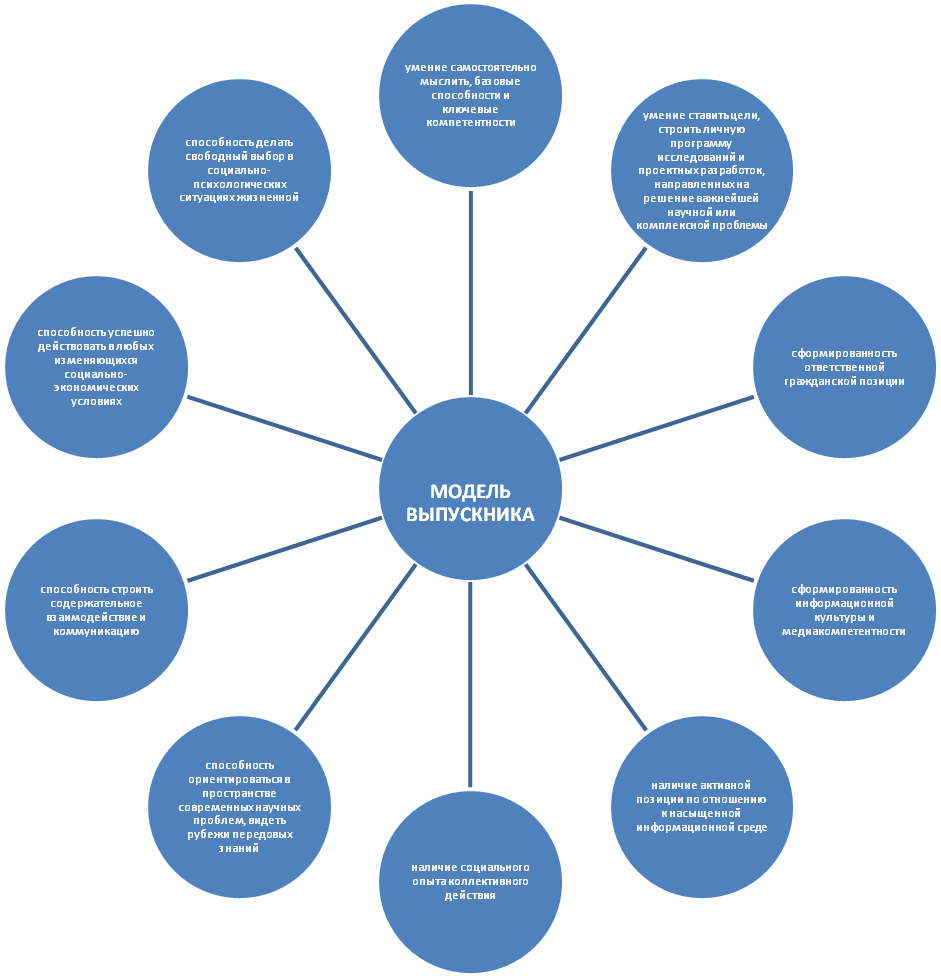 Рисунок 7.  Модель идеального выпускника.3. Образ учителя  новой школы.Профессионал — мастер своего дела, добрый, справедливый, искренний и бескорыстный человек, стремящийся к самосовершенствованию и самореализации, обладающий являющийся примером и образцом подражания для учащихся. Образ идеального учителя-профессионала представлена на рисунке 8.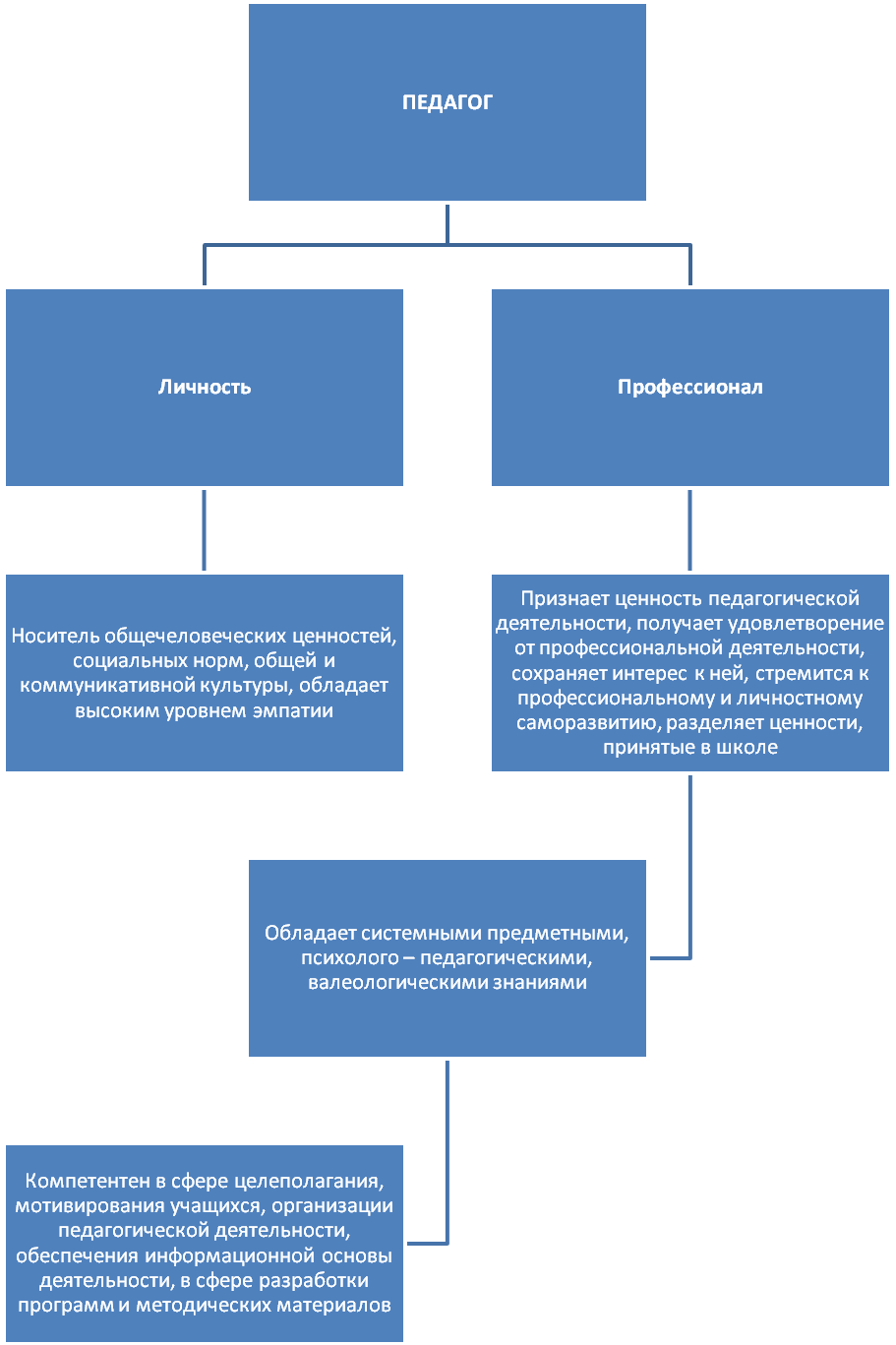 Рисунок 8.  Модель идеального педагога.4.  Характеристика нового управляемого   объекта.Структура образовательного заведения отражена рисунке 9:I ступень – 1-4 классы II ступень – 5-9 классы III ступень – 10-11 классы.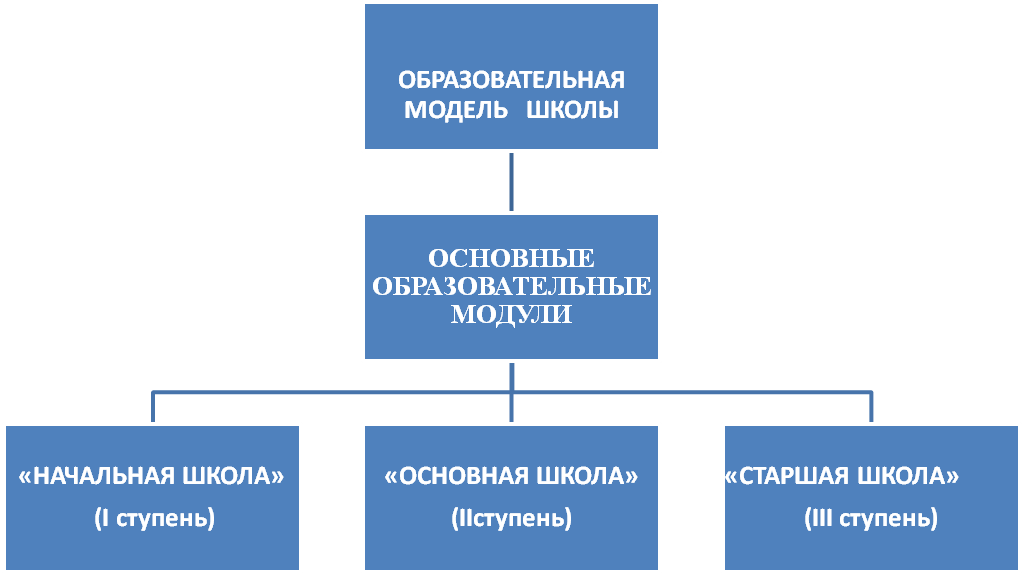 Рисунок 9.  Модель структуры образовательной модели школыСтруктура учебного плана управляемого объекта остается неизменным. Учебные программы  5-11 классов образовательного учреждения в ближайшем (2015 – 2020) будущем будут корректироваться на основе требований ФГОС ООО, в связи с поэтапным переходом всех ступеней образования на новые стандарты.5. Ресурсное обеспечение развития управляемого объекта. Для реализации Программы развития школы необходимо следующее ресурсное обеспечение: нормативно-правовое, программно-методическое,  информационное, мотивационное, кадровое, материально-техническое, финансовое. Нормативно-правовое обеспечение включает: - Федеральный Закон «Об образовании в Российской Федерации» от 29 декабря 2012 г. N 273-ФЗ;- Концепции долгосрочного социально-экономического развития Российской Федерации до 2020 года(Распоряжение Правительства РФ от 17 ноября 2008 г. N 1662-р); - Национальная образовательная инициатива «Наша новая школа» (приказ Президента РФ от 04 февраля 2010 г. N Пр-271);- Санитарно-эпидемиологические требования к условиям и организации обучения в общеобразовательных учреждениях /Санитарно-эпидемиологические правила и нормативы СанПиН 2.4.2. 2821 – 10 / Постановление Главного государственного санитарного врача РФ от 29 декабря 2010 г. N 189/;- Федеральная целевая программа развития образования на 2011 - 2015 годы (Постановление Правительства РФ от 07.02.2011 N 61/ред. от 20.12.2011);- Концепция профильного обучения на старшей ступени общего образования, утвержденная приказом Министерства образования Российской Федерации от 18 июля 2002 года № 2783; - Национальная образовательная инициатива «Наша новая школа»;- Федеральная целевая программа «Дети России», подпрограмма «Одаренные дети»;- Федеральные государственные образовательные стандарты начального общего образования (ФГОС  НОО), утвержденные приказом Минобрнауки РФ  от 06.10.2009 г. № 373;- Федеральные государственные образовательные стандарты основного общего образования (ФГОС ООО), утвержденные приказом Минобрнауки РФ от 17.12.2010 г. № 1897; - Федеральные государственные образовательные стандарты среднего общего образования образования (ФГОС СОО), утвержденные приказом Минобрнауки РФ от 17.05 .2012 г. №413; - Распоряжение Правительства Российской Федерации от 8 декабря 2011 г. №2227-р «Об утверждении Стратегии  инновационного развития Российской Федерации на период до  2020 года»;- Приказ Министерства образования и науки Российской Федерации от 15 марта 2013 г. № 185 «Об утверждении порядка применения к обучающимся и снятия с обучающихся мер дисциплинарного взыскания»;- Письмо Министерства образования и науки Российской Федерации от 28 марта 2013 г. № ДЛ-65/08 «Об установлении требований к одежде обучающихся»;- Письмо Министерства образования и науки Российской Федерации № ИР-170/17 от 1 апреля 2013 г. «О Федеральном законе «Об образовании в Российской Федерации»;- Письмо Министерства образования и науки Российской Федерации от 7 июня 2013 г. № ИР-535/07 «О коррекционном и инклюзивном образовании детей»;- Приказ Министерства образования и науки Российской Федерации от 14 июня 2013 г. № 462 «Об утверждении порядка проведения самообследования образовательной организацией»;- Письмо Министерства образования и науки Российской Федерации от 9 июля 2013 г. № ДЛ-187/17 «В дополнение к разъяснениям о наименовании образовательных учреждений»;- Письмо Министерства образования и науки Российской Федерации от 22 июля 2013 г. № 09-889 «О размещении на официальном сайте образовательной организации информации»;- Приказ Министерства образования и науки Российской Федерации от 23 июля 2013 г. № 611 «Об утверждении Порядка формирования и функционирования инновационной инфраструктуры в системе образования»;- Приказ Министерства образования и науки Российской Федерации от 29 августа 2013 г. № 1008 «Об утверждении Порядка организации и осуществления образовательной деятельности по дополнительным общеобразовательным программам»;- Приказ Министерства образования и науки Российской Федерации от 30 августа 2013 г. № 1015 «Об утверждении Порядка организации и осуществления образовательной деятельности по основным общеобразовательным программам - образовательным программам начального общего, основного общего и среднего общего образования»;- Письмо Министерства образования и науки Российской Федерации от 15 ноября 2013 г. № НТ-1139/08 «Об организации получения образования в семейной форме»;- Письмо Министерства образования и науки Российской Федерации от 18 ноября 2013 г. № ВК-844/07 «О направлении методических рекомендаций по организации служб школьной медиации»;- Устав школы и  изменения в Устав школы; - Локальные акты (Разработка и утверждение документов, регламентирующих формы стимулирования и поощрения результативной деятельности учителей, школьного ученического самоуправления, родительского самоуправления).Программно-методическое обеспечение подразумевает: Формирование банка методических материалов, позволяющих обеспечить качественное предметное обучение в разноуровневых профильных и базовых классах по выполнению государственных образовательных программ;Разработку рекомендаций по технологии профильного индивидуального обучения;Создание рабочих программ и календарно-тематических планов разработки школьных образовательных проектов;Информационное обеспечение заключается:В информирование социума о характере преобразований в школе.Постоянном функционировании электронного дневника.Основу мотивационного обеспечения составляют: Стимулирование деятельности учителей-новаторов;Усиление работы с учениками и их родителями по разъяснению необходимости преобразований в школе.Кадровое обеспечение основывается на: Систематическое повышение квалификации учителей;Подготовка учителей к работе в ФГОС ООО;Подборе и расстановке педагогических кадров для реализации основных положений программы развития.Материально-техническое обеспечение заключается в создании специализированных кабинетов по профилям обучения школы, ремонте существующих предметных кабинетов, оснащении создаваемых профильных и существующих кабинетов современной эргономичной мебелью, пополнении библиотечного фонда, создании и развитии школьной медиатеки. Важнейшим компонентом материально-технического обеспечения Программы развития школы является ее оснащение современными средствами вычислительной техники, демонстрационным оборудованием и периферийными устройствами, дальнейшим развитием локальной сети школы.Финансовым обеспечением  являются средства федерального бюджета, выделяемые на финансирование исполнения государственного задания, средства бюджетов других уровней, привлеченные средства от всей совокупности собственной, разрешенной законом деятельности Школы, включая сотрудничество с бизнесом и участие в различных программах. 6. Мониторинг реализации программыПсихологическая, педагогическая, методическая службы школы определили следующие параметры мониторинга хода и результатов реализации Программы:Реализация индивидуальных способностей и возможностей детей;Социализация детей в ходе образовательного и воспитательного процесса;Удовлетворенность образовательных запросов детей и их родителей;Образовательные достижение учащихся;Совершенствование содержания образовательного процесса в гимназии;Изменение подходов к технологиям обучения и повышению педагогического мастерства;Совершенствование структуры управленческой, методической и воспитательной систем школы.Порядок мониторинга каждого из этих параметров описан ниже.Мониторинг первого параметра (реализация индивидуальных способностей и возможностей детей) проводятся педагогами-психологами по следующим направлениям: диагностика уровня развития основных познавательных процессов и его соответствие возрасту и учебным задачам;диагностика состояний в учебной деятельности (работоспособность, утомляемость, интерес);диагностика индивидуальных особенностей и личностных свойств;диагностика умственных способностей учащихся;диагностика творческих способностей.Второй параметр мониторинга (социализация детей в ходе образовательного и воспитательного процесса) и  третий параметр (удовлетворенность образовательных запросов детей и их родителей) являются одними из приоритетных проблем системы образования. Они включают в себя исследование уровней освоения и усвоения учащимися социальных норм и ценностей, способность школы к формированию самореализующейся личности с навыками адаптации к новым механизмам развития образования  и постоянно меняющейся социально-экономической обстановке в стране. Второй параметр мониторинга (социализация детей в ходе образовательного и воспитательного процесса) исследовался по методикам:комплексная методика для изучения удовлетворенности родителей жизнедеятельностью образовательного учреждения (разработана доцентом А. А. Андреевым);методика изучения удовлетворенности родителей работой образовательного учреждения (разработана доцентом Е.Н. Степановой).В качестве диагностируемых параметров выступают:Совершенствование механизма государственно-общественного управления образованием на школьном уровне;Взаимодействие с заинтересованными в деле воспитания детей и молодежи организациями на основе соглашений с ними (с отделом социальной защиты, отделом здравоохранения, с центром занятости населения, с отделом внутренних дел, с отделом культуры и т.д.);Организация деятельности в ГОУ по мониторингу результатов образования.Диагностические данные по представленным методикам способствовали выявляют потенциальные способностей, запросов детей и родителей, возможностей окружающего социума и социокультурной среды в формировании социально-адаптивной модели выпускника школы.Мониторинг третьего параметра (удовлетворенность образовательных запросов детей и родителей) способствует формированию банка данных о выпускниках школы по следующим параметрам: информационная компетентность;коммуникативная компетентность; учебно-познавательная компетентность;общекультурная компетентность;конкурентноспособности школыМониторинг четвертого параметра (образовательные достижения учащихся) проводится по результатам, которые показали учащиеся в ходе их аттестаций по школьным предметам. Основными видами аттестаций являются: стартовая, промежуточная и итоговая.Мониторинг пятого параметра (совершенствование содержания образовательного процесса в школе) включает два направления:Диагностика совершенствования преподавания общеобразовательных предметов;Диагностика результативности введения новых курсов, факультативов и платных допуслуг.Диагностика совершенствования преподавания общеобразовательных предметов проводится по следующим показателям:уровень овладения методикой преподавания новых курсов;качество обученности и успеваемость учащихся по этим предметам;уровень научности преподавания данного предмета;качество методического обеспечения содержания образования.Диагностика результативности введения новых курсов и факультативов исследуется по следующему алгоритму:Администрация проводит контроль за введением новых курсов, факультативов и платных допуслуг (посещение занятий, подготовка аналитических справок по итогам посещения и проведения срезовых контрольных работ);Организуются творческие отчеты учителей на педагогических советах и заседаниях методических объединений;Проводится анкетирование учеников школы с целью выявления их мнения о работе новых курсов, факультативов и платных допуслуг;Организуются общешкольные мероприятия: предметные недели, научно-практические конференции и т.д.Мониторинг шестого параметра (изменение подходов к технологиям обучения и повышению педагогического мастерства) проводится по следующим показателям:Эффективность образовательного процесса;Уровень обученности, воспитанности и развития школьников;Внедрение педагогического опыта в практику работы учителей;Изменение качества преподавания учителей.Седьмой параметр (совершенствование структуры управленческой, методической и воспитательной систем школы) определяется реальными результатами деятельности, соответствующими социальному заказу общества школе, муниципальной системе образования, концепциям и программам развития образовательных учреждений.Основными показателями мониторинга данного параметра являются:Реализация стратегии развития школы;Степени проявления демократических и гуманистических традиций и тенденций управления образовательным процессом по развитию личности учащихся;Организация управленческой и методической деятельности;Решение тактических и оперативных задач, ориентированных на выработку общих позиций по согласованию целей развития школы, муниципальной системы образования, подходов к отбору содержания, способов достижения результатов;Взаимодействие всех субъектов системы образования.Следовательно, для выявления качественного состояния вышеназванного параметра в первую очередь диагностируются: методисты, руководители методических объединений. Показателями успешного осуществления их деятельности являются: Управленческие и методические знания (научные – о системе управления, о сущности и поведении субъектов управления, об образовательных процессах, профессиональные – об обобщении опыта педагогов, описании процедур управления и технологических моделей педагогической деятельности, культурных норм управленческой деятельности – культурологические, гуманитарные, антропологические, психологические, педагогические знания, формирующие культуру руководителя);Технологизация управленческой деятельности (организационно-педагогическая функция – организация методических мероприятий, заседаний методических объединений, конкурсов, конференций, семинаров, творческих отчетов педагогов, взаимосвязь с другими образовательными учреждениями различного уровня и др., контрольно-диагностическая функция  – наличие системы мероприятий по мониторингу качества образования, банка диагностического инструментария по различным аспектам образовательной деятельности, знание методов анализа, контроля, диагностики и др., коррекционно-регулирующая функция  – регулирование процессов образовательного, педагогического, методического и управленческого, а также профессиональных, коммуникативных отношений);Социально-психологические отношения в педагогическом коллективе (степень влияния управленческой и методической деятельности на духовно-нравственные национальные ценности школьного коллектива, способность мобилизации всего педагогического коллектива на решение поставленных задач, умение сформировать коллектив единомышленников, обеспечивающих единство действий и коллегиальность управления, поддержание благоприятного морально-психологического климата в коллективе, ориентированного на творческий поиск и созидание, степень удовлетворенности педагогов и учеников своим трудом, развитие их потребностей и мотивов в творческой деятельности, становление и формирование саморазвивающейся личности ученика, педагога).Данные показатели исследуются в ходе бесед, анкетирования, изучения методической и управленческой документации, анализа результативности деятельности образовательного учреждения. Мониторинг проводится систематически в ходе каждого этапа и является основой для корректировки действий в ходе реализации программы развития школы.7. Критерии эффективности программыКритериями эффективности реализации программы будут выступать:Постоянное соотнесение процесса развития школы с критериями эффективности:социально-педагогическим (соответствие нормативным требованиям развития образовательного процесса);образовательным (достижение высокого качества знаний и овладение гуманистическими ценностями);психолого-педагогическим (устойчивость условий эмоциональной комфортности участников образовательного процесса, личностный рост).Согласованность основных направлений и приоритетов развития образовательной системы школы с Федеральной и городской программами развития образования.Реализация в образовательном учреждении Федерального, регионального и школьного стандартов во всем многообразии вариативных образовательных программ.Рост личностных достижений всех субъектов образовательного процесса.Рост материально-технического и ресурсного обеспечения образовательной системы школы.8. Ожидаемые результаты.Востребованность образовательной программы школы, предполагающей разнообразный спектр возможностей школьников.Удовлетворенность родителей и учащихся качеством и эффективностью учебно-воспитательной системы школы.Востребованность опыта инновационной деятельности школы другими образовательными учреждениями и педагогами.Эффективная  самореализация учащихся в соответствии с психофизиологическими и возрастными особенностями на всех ступенях обучения Высокий уровень социального развития, социальной успешности, социальной адаптации выпускников школы.Высокий уровень профессиональной методологической культуры и  профессиональной компетентности педагогов, основанной на связи с наукой, постоянном совершенствовании и высоких этических нормах.Активное включение государственных, общественных   организаций, учреждений, специалистов, родителей в образовательный процесс.Стабильно высокие образовательные результаты.Активное участие школьников в поисково-исследовательской творческой деятельности, в олимпиадах различного уровня.Активная пропаганда здорового образа  жизни, увеличение количества участников образовательного процесса, занимающихся активными видами спорта, физической культурой.Создание банка программно-методических ресурсных материалов и вхождение в глобальное информационное пространство: подбор мультимедиа-программ, приобретение пособий, обновление учебной литературы.Мониторинг качества образования и оценка учебных достижений учащихся. (От разработки системы критериев и показателей качества образования и учебных достижений учащихся к созданию системы оценки качества деятельности ОУ).Систематизация, оптимизация и усовершенствование работы методической службы.Выявление оптимального варианта организации профильного и предпрофильного обучения в старших класса.Развитие информационного пространства ОУ.V. Целевые программы1. Целевая программа  «Оптимизация системы управления школой и создание системы мониторинга качества образования»Обоснование необходимости принятия программы:Для современного этапа развития общества характерно становление принципиально новых приоритетов в образовательной сфере, важнейшим из которых является повышение качества образования. Концепция модернизации российского образования также определяет создание условий для повышения качества общего образования одной из основных задач образовательной политики. Для достижения обозначенной задачи требуются системные изменения в содержании образовательной деятельности школы и управлении ею. Существующие в настоящее время в образовательном учреждении подходы к организации и управлению мониторингом качества образования не дают желаемых результатов. Оценивая деятельность школы, мы формально учитываем проценты учащихся, успевающих по всем предметам, качественную успеваемость, результаты выполнения практических и контрольных работ, количество медалистов, победителей предметных олимпиад и интеллектуальных марафонов и т.д.. Анализируя в практической деятельности эти составляющие, мы не можем определить, насколько уровень образования в школе приближен к нормативам, мы можем определить только те звенья, которые необходимо совершенствоватьЦель: Организация системы управления школой на принципах государственно-общественного управления создающих организационно-педагогические условия для самореализации субъектов образовательного процесса и контроля качества образования через создание системы мониторинга качества образования.Задачи:Проанализировать состояние организации и управления мониторингом качества образования в школе;Изучить опыт и достижения науки и практики в области построения и применения систем мониторинга в образовательных учреждениях;    Разработать модель мониторинга качества образования в образовательном учреждении. Осуществить отбор, адаптацию и проектирование оценочно-критериальных комплексов, методик и способов получения информации о качестве образования в образовательном учреждении.Разработать информационно-экспертную систему для сведения, обобщения, классификации и анализа информации мониторинговых исследований.Создать информационный банк по теме «Мониторинг качества образования в образовательном учреждении»В основу системы оценки качества образования положены принципы:•	реалистичности требований, норм и показателей качества образования, их социальной и личностной значимости;•	открытости, прозрачности процедур оценки качества образования;•	оптимальности использования источников первичных данных для определения показателей качества и эффективности образования (с учетом возможности их многократного использования и экономической обоснованности);  •	инструментальности  и технологичности используемых показателей (с учетом существующих возможностей сбора данных, подготовленности потребителей к их восприятию);•	сопоставимости системы показателей с региональными, федеральными и международными аналогами;•	объективности, достоверности, полноты и системности информации о качестве образования;•	доступности информации о состоянии качества образования для различных групп потребителей;•	соблюдения  морально-этических норм при проведении процедур оценки качества образования;•	использования в управлении качеством методов, способствующих развитию мотивации путем включения педагогов образовательного учреждения в критериальный самоанализ и самооценку своей деятельности с опорой на объективные критерии, показатели и индикаторыОсновные направления и этапы реализации ПрограммыОжидаемые результаты:Повышение эффективности деятельности образовательного учреждения.Расширение участия субъектов образовательного процесса в управлении школой.Повышение профессиональной компетентности педагогических кадров.Повышение социальной защищенности педагогов.Четкость в определении функциональных обязанностей педагогических и административных работников.Создание кадрового резерваПовышение конкурентоспособности образовательного учреждения через использование функций маркетинга в образовании.Прогнозируемые риски 2. Целевая программа  «Создание информационной среды образовательного учреждения»Обоснование необходимости принятия программыСегодня в традиционную схему «учитель – ученик – учебник» вводится новое звено – компьютер, а в школьное сознание – компьютерное обучение. Как показывает практика, без информационных технологий уже невозможно представить современную школу. И поэтому сегодня, как никогда ранее, важен переход на качественно новый уровень в подходах к использованию компьютерной техники и информационных технологий во всех областях деятельности школы. На современном этапе в России формируется информационное общество, предъявляющее новые требования к системе образования, обязательными условиями которого являются формирование ИКТ-компетенции учащихся путем информатизации учебно-воспитательного процесса и систематического использования новейших технологий на уроках всех предметных областей знаний.7.3. Основные направления реализации программы7.4.  Этапы реализации программы7.5. Ожидаемые результаты7.6. Прогнозируемые рискиЦели и  задачи Программы: создать единой информационно-образовательной среды школы;повысить качество образования через активное внедрение информационных технологий в образовательную и управленческую деятельность для развития креативности и формирования способности нестандартных решений;формировать и развивать информационную культуру учащихся, педагогических и руководящих кадров, способность эффективно использовать имеющиеся в их распоряжении информационные ресурсы и технологии в профессиональной, общественной и бытовой областях жизнедеятельности.Для достижения целей, определенных программой, необходимо решение следующих задач:использование информационных технологий для непрерывного профессионального образования педагогов;способствование формированию информационной культуры учителя путем постоянного повышения квалификации и самообразования в области ИКТ;создание банка программно-методических средств для использования в учебном процессе;активизация деятельности школьников в ходе учебного процесса;подготовка учащихся к быстрому восприятию и обработке больших объемов информации;воспитание у школьников информационной культуры, адекватной современному уровню развития информационных технологий;создание условий для самореализации каждого учащегося;cовершенствование методов оценивания достижений учащихся  школы с использованием компьютерных технологий;создание условий для взаимодействия семьи и школы через единое информационное пространство;обеспечение школы новейшими техническими средствами и инновационными технологиями образования;организация работы компьютерного класса в режиме «свободного доступа» для работы педагогов и обучающихся с программными продуктами, ресурсами Интернет, электронными учебными материалами, электронными средствами информационно-технологической поддержки и развития учебного процесса. разработка и внедрение механизмов информационного обеспечения процессов функционирования  и развития школы №17, ориентированных на повышение информационной культуры педагогов и учащихся школы.Основные направления реализации Программы:Направления деятельности администрации школы по реализации программы информатизацииОрганизационно-методическое управление реализацией Программы осуществляет администрация школы. Текущий контроль над исполнением программы осуществляет директор. Непосредственное исполнение Программы возлагается на педагогический коллектив в соответствии с планом.Автоматизация организационно-распорядительной деятельности.Ведение компьютерного мониторинга качества обучения школьников.Ведение электронного документооборота.Проведение семинаров-практикумов по внедрению информационных технологий в образовательный процесс.Поддержание  официального  сайта школы, web-страниц отдельных школьных проектов (создание  школьного сайта как рекламного и информационного средства школы и средства связи между родителями и педагогическим коллективом школы).Размещение на сайте школы нормативно - правовых, информационных документов.Компьютеризация предметных кабинетов школы.Расширение единой локальной сети.Приобретение компьютерной техники и расходных материалов для оснащения всех кабинетов школы. Направление деятельности педагогов по реализации программыФормирование ИКТ - компетенции как части общей информационной культуры учителя.Использование информационных ресурсов сети Интернет при организации познавательной деятельности школьников на уроке.Дистанционное образование, повышение квалификации.Внедрение информационных технологий и ЭОР в отдельные этапы традиционного урока.Проведение уроков на основе готовых программных продуктов.Разработка собственного программного обеспечения, формирование и использование медиатек.Использование ИКТ  в организации дополнительного образования детей.Совершенствование методов оценивания достижений учащихся школы с использованием компьютерных технологий.Введение электронного журнала.Создание сайтов учителей, электронного порфолио.Участие педагогов в различных Интернет конкурсах, видеоконференциях.Направление деятельности школьников по реализации программыИспользование информационных ресурсов сети в ходе самообразования.Использование компьютерных технологий для подготовки к уроку.Применение компьютера в кружковой и внеурочной деятельности.Использование ЭОР при подготовке к ЕГЭ и ГИА.Обсуждение актуальных проблем на Интернет-форуме школьного сайта.Участие детей в различных Интернет конкурсах.Направления деятельности родителей по реализации программы информатизации школыПолучение информации через сайт школы:о расписании учебных, индивидуально-групповых и кружковых занятиях;о проводимых внеклассных и общешкольных мероприятиях и их результатах;о проводимых консультациях при подготовке учащихся к экзаменам;о расписании экзаменов в период государственной итоговой аттестации выпускников школы;о предстоящих классных и общешкольных родительских собраниях, конференциях, заседаниях;о приёме в школу;Знакомство с нормативно-правовым обеспечением образовательного процесса.Внесение предложений и пожеланий через сайт школы.Знакомство с электронным журналом.Этапы реализации Программы:Ожидаемые результаты реализации Программы Формирование креативности – как основы образовательной способности учащихся.Повышение доступности и качества образования за счет использования информационных и коммуникационных технологий. Повышение общего уровня грамотности выпускников в области современных методов работы с информацией (способность гибко адаптироваться в меняющихся жизненных ситуациях, самостоятельно приобретая необходимые знания, умело применяя их на практике для решения разнообразных возникающих проблем).Повышение информационной открытости школы, эффективности взаимодействия с органами управления, учениками, родителями, другими сообществами путем организации электронного документооборота и функционирования школьного сайта.Обеспечение равноправного вхождения школьников и педагогов в глобальное информационное сообщество (посредством Интернет) на основе соблюдения права на свободный поиск, получение, передачу, производство и распространение информации.Использование информационных технологий в преподавании общеобразовательных предметов и в организации воспитательной работы.Создание принципиально новых возможностей для мониторинга учебной и внеучебной деятельности участников образовательного процесса.Увеличение доли электронного документооборота в общем объеме документооборота.Функционирование школьной медиатеки.Достижение компьютерной грамотности у 100% педагогов школы.Усовершенствование материально-технической базы школы, обеспечивающей системное внедрение и активное использование ИКТ.Прогнозируемые риски3. Целевая программа «Научно-исследовательская деятельность учащихся» Обоснование необходимости принятия программыВ современных условиях общество предъявляет высокие требования не только к уровню знаний учащихся, но и к умению работать самостоятельно, к способности рассматривать проблему или явление с точки рения различных наук. Этот социальный запрос нашел отражение в Законе Российской Федерации «Об образовании», законодательно утвердившем цели образования как «ориентацию на обеспечение самоопределение личности для ее самореализации».     Исследовательская деятельность рассматривается в основном как средство и метод активизации и оптимизации процесса обучения. Организация научно-исследовательской деятельности школьников позволяет развивать у учащихся познавательные интересы, самостоятельность, культуру учебного труда, позволяет систематизировать, обобщать, углублять знания в определенной области учебного предмета и учит их применять на практике. 
Цель Программы:Включение учащихся в систематическую учебно-исследовательскую деятельность, как составляющую общекультурной и методологической компетентности. Создание благоприятных условий для раннего выявления, поддержки и развития одаренных детей в МБОУ СОШ №17 в интересах личности, общества и государства.Задачи Программы:Усовершенствование существующей в школе системы по организации научно-исследовательской  деятельности (Лаборатории юного исследователя).Создание системы подготовки педагогических кадров для работы с учащимися, выполняющими научно-исследовательскую деятельность.Создание эмоционального комфорта для развития личности одаренных и талантливых учащихся в процессе самопознания, саморазвития и самоутверждения.	Разработка индивидуальных маршрутов образовательных траекторий развития для одаренных, талантливых учащихся.Реализация индивидуального и дифференцированного подхода к учащимся с целью выявления их способностей и наклонностей.Организация конкурсов, олимпиад, соревнований, фестивалей в школе для выявления одарённых детей в различных сферах деятельности.Подготовка и проведение школьного этапа Всероссийской олимпиады школьников, участие в областном этапе Всероссийской олимпиады школьников, а также вузовских олимпиадах из Перечня Министерства Образования РФ.Разработка системы мероприятий по созданию условий для более качественной подготовки участников Всероссийской олимпиады школьников различных уровней и вузовских олимпиад из Перечня Министерства Образования РФ.Повышение количественных показателей успешности обучающихся (участие и победы в конкурсах, фестивалях, проектах различного уровня, повышение качества знаний).Улучшение качественных показателей по удовлетворению спроса обучающихся и родителей на образовательные услуги, позволяющие развивать индивидуальность и творческий потенциал школьников;Основные направления и этапы реализации ПрограммыОжидаемые результаты:Повышение уровня интеллектуального развития учащихся, возможность участия в региональных и Всероссийских конкурсах и олимпиадах Высокий уровень интеллектуальной и творческой самореализации учащихся и педагогов, стремление к постоянному самосовершенствованию.Умение выпускников работать с разными научными и историческими источниками.Возрастание интереса учащихся к исследовательской работе.Рост числа учащихся, занимающихся прикладными видами исследовательских работ.Расширение диапазона мероприятий (олимпиады, выставки, конкурсы, фестивали, соревнования, конференции) для раскрытия творческих способностей учащихся.Подготовка учащихся к олимпиадам различного уровня.Издание исследовательских работ учащихся.Формирование информационного банка данных по направлению «Одаренные дети».Укрепление методической базы школы, формирование нормативно-правового обеспечения по направлению «Одаренные дети».Повышение квалификации педагогов, работающих с одаренными детьми, повышение их мотивации к научно-исследовательской, научно-экспериментальной деятельности и как следствие повышение качества образовательного процесса в целом.Прогнозируемые риски4. Целевая программа «Служба социального проектирования»Обоснование необходимости принятия программыВ настоящий момент к выпускникам школ предъявляются особые требования. Выпускники, заканчивая школу, должны быть готовы к активному включению в профессиональную и общественную сферы жизнедеятельности, способны практически решать встающие перед ними проблемы различного характера, в том числе и социального. В этой связи главной задачей школы является подготовка выпускника, имеющего все эти качества. Чтобы изменить ситуацию и направить деятельность ОУ на достижение конкретного результата, необходимо найти такие возможности организации деятельности детей, которые могли бы сделать ее более целенаправленной, планомерной и результативной. В этом, на наш взгляд, как нельзя лучше может помочь создание и внедрение Службы социального проектирования. В рамках Службы социального проектирования создаются благоприятные условия для формирования и развития социальной компетентности обучающихся, включающей умение сотрудничать, работать в команде, развитые коммуникативные навыки, способность принимать собственные решения, стремиться к осознанию собственных потребностей и целей.  Именно такой вид деятельности и является тем средством, с помощью которого нравственные, мировоззренческие идеи могут стать личным достоянием, личным приобретением подростка в рамках дополнительных пространств самореализации личности во внеурочное время в кружках, секциях, клубах, детских объединениях. Работа над социальным проектом позволит почувствовать учащимся значимость своей деятельности, откроет новые возможности. Каждый учащийся сможет получить за время обучения в школе определенный социальный опыт, примерить на себя социальные роли, чтобы чувствовать себя в дальнейшей жизни комфортно и уверенно.Цель: Создание условий для интеллектуального, творческого развития каждого учащегося, поддержки детской инициативы, развития социальной компетентности обучающихся и формирование активной гражданской позиции на базе Службы социального проектирования.Задачи Программы:1. Нормативное обеспечение реализации Службы социального проектирования в условиях образовательного учреждения.2. Обучение технологии социального проектирования учащихся и педагогов, создание условий для повышения профессиональной компетентности педагогов и трансляции опыта педагогической деятельности.3. Методическое обеспечение подготовки педагогов и сотрудников ОУ, родителей обучающихся для работы по технологии социального проектирования.4.  Повышение общего уровня культуры детей и подростков за счет получения дополнительной информации,  создание условий для предъявления учащимися собственных замыслов и результатов деятельности на каждом возрастном этапе.5. Формирование социально-личностных компетенций: навыки «разумного социального» поведения в сообществе, совершенствование полезных социальных навыков и умений (планирование предстоящей деятельности, расчет необходимых ресурсов, анализ результатов и окончательных итогов и т.п.)и т.д..6. Организация социального партнерства между школой, жителями и организациями социума для совместного решения образовательных и социальных проблем.7.  Организация волонтерского движения.8.  Создание открытой системы на основе совместного действия группы школьного самоуправления, совета родителей, ассоциации выпускников.9. Создание банка данных проектов по социальному проектированию для разных ступеней образования.Основные направления и этапы реализации ПрограммыПрогнозируемые результатыУлучшение социально-психологического климата в школе. Положительные изменения в сознании детей и подростков, повышение уровня общей культуры воспитанников.Изменение характера взаимоотношений между родителями и школой. Усиление ориентации школы на запросы и оценки родителей и учащихся. Изменение критериев оценки школы у родителей, ориентация на гуманистические и демократические принципы.Рост престижа и общественной поддержки школы. Изменение общественного мнения, увеличения числа жителей, готовых лично включиться в практическую деятельность по улучшению социальной ситуации в местном сообществе.Повышение эффективности сотрудничества с учреждениями/организациями, включая общественные организации – активизация совместной деятельности, обмен информацией и ресурсами.Обеспечение доступности ресурсов школы для сообщества во внеурочное время, в выходные дни и каникулярное время. Расширение организации внеурочной деятельности на основе привлечения педагогов дополнительного образования учреждений и организаций города.Изменения внутреннего и внешнего состояния школы (ремонт) Наличие у членов проектных групп сформированных навыков коллективной работы по подготовке и реализации собственными силами реального социально полезного дела. Прогнозируемые риски5. Целевая программа  «Создание центра математического образования «ТРИАДА»Обоснование необходимости принятия программыАктуальность Программы создания Центра математического образования «Триада» определяется тем, что в условиях модернизации образования в России важной задачей образовательного учреждения становится обеспечение реализации новых приоритетов образовательной политики и инноваций для достижения высокого уровня качества образовательного процесса. Особую актуальность приобретает разработка новых подходов к построению модели ресурсного центра в школе, направленных на повышение компетентностей педагогов как в самой школе, так и в других образовательных учреждениях, организация  сетевого взаимодействия образовательных учреждений, в рамках которого проводятся конференции, семинары, круглые столы и другие методические мероприятия, согласно программе деятельности Центра математического образования «Триада».Целями создания и деятельности Центра математического образования «Триада»  являются:- формирование на территории города Твери единого образовательного пространства в части обеспечения общедоступного и качественного, отвечающего требованиям государственной политики в области углублённого математики, отдельных предметов, профильного обучения и потребностям социума;- формирование системы непрерывного образования и обмена опытом работы педагогов общеобразовательных учреждений города Твери и Тверской области, работающих в области углублённого и профильного образования, развития творческих способностей одарённых детей;- организационно-методическое сопровождение инноваций по внедрению инклюзивной практики, направленных на позитивные изменения в деятельности образовательных учреждений по включению детей с ограниченными возможностями здоровья и инвалидностью в общеобразовательный процесс.Задачи деятельности Центра математического образования «Триада»: 1) Образовательная деятельность:Инициация, организация и реализация сетевого взаимодействия образовательных учреждений разного типа;Организация взаимодействия с учреждениями высшего профессионального образования, направленного на обеспечение преемственности, эффективной подготовки обучающихся к освоению программ высшего профессионального образования;Внедрение в систему дополнительного образования (апробация) инновационных образовательных программ и новых образовательных технологий (в т.ч. модульных), включая дистанционные образовательные технологии и открытое образование с использованием современных средств коммуникаций, научное сопровождение актуальных инновационных проектов;Участие в системе мероприятий по повышению квалификации педагогических работников города.2) Информационная деятельность:создание максимально подробного банка данных об инновационных разработках, осуществляемых педагогами и образовательными учреждениями в инновационной сети; информирование участников инновационной сети о заслуживающих внимания новшествах; использование в этих целях постоянно действующего Интернет-сайта. 3) Аналитическая деятельность:экспертиза инновационных разработок в целях выявления эффективных; выявление ценных новшеств, не доведенных до инноваций; мониторинг инновационной деятельности педагогов и педагогических коллективов4) Научно-исследовательская деятельность:организация процессов «производства» новых форм образовательного знания и технологий работы с ним в условиях общего образования; разработка моделей управления инновационными процессами в общеобразовательных учреждениях. 5) Организационно-методическая деятельность:изучение передового педагогического опыта и достижений в системе общего и дополнительного образования и их распространение по направлениям деятельности;разработка примерной учебно-программной документации; разработка содержания, организация и методическое сопровождение конкурсных мероприятий по теме Инновационного ресурсного центра;организация и проведение педагогических конференций, семинаров, практикумов и т.д.;помощь педагогам в создании ими авторских инновационных разработок и представление инновационного опыта; организация мероприятий по представлению инновационного опыта и продвижению инноваций в муниципальной системе образования; консультирование по вопросам  инновационной деятельности. 6) Стимулирующая деятельность:проведение конкурсов инновационных проектов, ярмарок инновационных идей; содействие педагогам и образовательным учреждениям в участии в престижных профессиональных педагогических конкурсах и проектах. Основные направления и этапы реализации ПрограммыОжидаемые результаты:Разработка инновационной модели образования с использованием элементов сетевого образования и сетевого взаимодействия;Создание на базе школы Центра математического образования «Триада» профильного обучения на основе социального партнерства;Совершенствование организационно-правовых и экономических механизмов деятельности школы, повышение конкурентоспособности на рынках образовательных услуг и инновационных моделей;Расширение партнерской сети на территории России, активизация участия учащихся и педагогов  школы в социально-образовательных проектах и программах;Усиление позиции школы как субъекта образовательной политики муниципального, регионального и федерального масштаба;Установление равного доступа к полноценному образованию разных категорий обучающихся в соответствии с их способностями, индивидуальными склонностями и потребностями.Основные риски реализации программы Необходимые ресурсы в соответствии с направлениями развитияVI. Финансовое обоснование программы развития школыДля финансово-экономического обоснования взяты отчетные данные по исполнению плана финансово- хозяйственной деятельности МБОУ СОШ № 17 за три года (2010 – 2012). Выделенные бюджетные средства позволили реализовать программу развития практически в полном объеме, согласно предоставленным средствам. Все бюджетные средства выделялись на основании Размеров нормативов на обеспечение государственных гарантий прав граждан на получение общедоступного и бесплатного дошкольного, начального, основного общего, среднего (полного) общего образования, а также дополнительного образования в муниципальных общеобразовательных учреждениях на 2009 – 2012 годы. Из- за отсутствия необходимого количества средств некоторые пункты программы выполнены не были.На основании этих данных были построены графики дохода бюджетных поступлений, изображенные на рисунках 10 и 11 и поступлений от приносящей доходы деятельности, изображенные на рисунках 12 и 13.На основе этих графиков были построены линии тренда и выбран наиболее подходящий тип аппроксимации данных, исходя из величины достоверности аппроксимации R2. Чем ближе R2 к 1 тем лучше тренд приближает ряд   наблюдений и тем отсюда лучше будет прогноз. Для бюджетных поступлений были выбраны линейная и полиномиальная аппроксимации. Несмотря на то, что у полиномиальной аппроксимации  самый высокий R2, прогноз может оказаться заведомо завышенным или заниженным (Weinberg, 2012). Уравнение резко реагирует на разные скачки. Для сравнительной оценки будут рассматриваться  по два типа аппроксимации показанных на рисунках 10 и 11.Рисунок 10 – Бюджетные поступления (линейная аппроксимация)Рисунок 11 - Бюджетные поступления (полиномиальная  аппроксимация)На рисунках 12 и 13 представлены графики приносящей доход деятельностиРисунок 12 – Приносящая доход деятельность (полиномиальная  аппроксимация)Рисунок 13 – Приносящая доход деятельность (экспоненциальная  аппроксимация)Данные графики свидетельствую о тенденции к увеличению бюджетных и внебюджетных поступлений.Важным фактором при действующей модели выделяемых средств учреждениям образования, является сохранение контингента школы. На основе полученных моделей данных и допустимости действия прежних нормативов, был сделан прогноз на 3 года для бюджетных поступлений и поступлений по приносящей доход деятельности, отраженные на рисунках 14. Рисунок 14 – Прогноз бюджетных поступлений (линейная аппроксимация)Из рисунка 14 мы видим положительную динамику поступлений бюджетных средств, что позволит в ближайшие годы реализовывать разработанную программу развития школы. Этот сценарий можно назвать реалистическим.Рисунок 15 - Прогноз бюджетных поступлений (полиномиальная  аппроксимация) Результаты прогноза показанного на рисунке 15 бюджетных поступлений с использованием полиномиальной аппроксимации свидетельствуют о тенденции к снижению бюджетных поступлений, что позволит, в лучшем случае, образовательному учреждению оплачивать труд педагогических работников и поддерживать функционирование здания школы, сохраняя объемы бюджетных поступлений на уровне 2010 года. Данный сценарий будем считать пессимистическим. Данные результаты могут свидетельствовать о дефиците финансирование в запланированном периоде.На рисунках 16 и 17 представлены прогнозы поступлений по приносящей доход деятельности. Для прогноза были взяты результаты экспоненциальной и полиномиальной аппроксимации.Оба графика показывают увеличение данных поступлений в случае сохранения тенденций развития и функционирования дополнительного образования в учебном учреждении.Рисунок 16 – Прогноз приносящей доход деятельности (экспоненциальная  аппроксимация)Рисунок 17 – Прогноз приносящей доход деятельности (полиномиальная  аппроксимация)Благоприятным для финансового обеспечения реализации программы школы могли бы стать дополнительные источники финансирования, такие как благотворительные средства, средства, полученные от участия в социально- значимых проектах (гранты). Для правильности планирования и функционирования программы развития школы необходимо ежегодное осуществление проблемно-ориентированного анализа с целью корректировки направлений, методов развития. Наименование ПрограммыПрограмма развития МБОУ СОШ  - на 2014-2020 годы (далее - Программа)Основания для разработки Программы - Федеральный Закон «Об образовании в Российской Федерации» от 29 декабря 2012 г. N 273-ФЗ;- Концепция долгосрочного социально-экономического развития Российской Федерации (Распоряжение Правительства РФ от 17 ноября 2008 г. N 1662-р /с изменениями от 8 августа 2009 г.);- Национальная образовательная инициатива «Наша новая школа» (приказ Президента РФ от 04 февраля 2010 г. N Пр-271);-  Санитарно-эпидемиологические требования к условиям и организации обучения в общеобразовательных учреждениях /Санитарно-эпидемиологические правила и нормативы СанПиН 2.4.2. 2821 – 10 / Постановление Главного государственного санитарного врача РФ от 29 декабря 2010 г. N 189;-  Государственная программа Российской Федерации "Развитие образования" на 2013-2020 годы  (Распоряжение Правительства РФ от 15 мая 2013 г. N 792-р); - Федеральные государственные образовательные стандарты начального общего образования (ФГОС НОО), утвержденные приказом Минобрнауки РФ  от 06.10.2009 г. № 373;- Федеральные государственные образовательные стандарты основного общего образования (ФГОС ООО), утвержденные приказом Минобрнауки РФ от 17.12.2010 г. № 1897; - Федеральные государственные образовательные стандарты среднего общего образования образования (ФГОС СОО), утвержденные приказом Минобрнауки РФ от 17.05 .2012 г. №413;  - Перечень поручений Президента Российской Федерации п.13 (от 06.12.2010 № Пр- 3534) по реализации Послания Президента РФ Феде-ральному собранию РФ от 30.11.2010;  - Устав МБОУ СОШ  с углубленные изучением математики № 17 г. ТвериРазработчики ПрограммыАдминистрация и педагогический коллектив МБОУ СОШ  с углубленные изучением математики № 17 г. Твери Исполнители ПрограммыАдминистрация, педагогический коллектив школы, ученический коллектив, родительская общественность, социальные партнерыЦель и задачиЦель: обеспечение получение каждым учащимся образования на максимально возможном и качественном уровне в соответствии с его индивидуальными возможностями на основе реализации потенциала образовательного пространства.Задачи:В области повышения качества образования:1. Создание условий для высокого интеллектуального развития школьников на основе глубокого освоения математических и смежных дисциплин.2. Выявление и реализация организационно-педагогических условий повышения качества образования по направлениям углубленного изучения предметов: математика, физика, информатика, химия, обществознание, экономика, правоведение, биология, лингвистика.3. Развитие исследовательской деятельности учащихся в системе Лаборатории Юного исследователя (ЛЮИ) с использованием потенциала образовательного пространства школы и вузов.4. Создание условий для самореализации школьников через осуществление  профильного обучения на старшей ступени, развитие системы дополнительного образования во взаимодействии с вузами.5. Обеспечить преемственность начальной и основной ступеней общего образования, заложенную во ФГОС НОО и ФГОС ООО, сформировать новое понимание результативности образования.6. Создание комплекса условий для духовно-творческого развития индивидуальности каждого ученика на основе знакомства с духовными ценностями русской культуры, сформировать у учащихся целостную систему знаний по истории и культуре России и опыта духовно-эмоциональной деятельности через приобщение к общечеловеческим и национальным ценностям, сформировать ориентацию учащихся на развитие стремления к духовному совершенствованию и самосовершенствованию.7. Обеспечение комплекса условий для реализации основной образовательной программы, соответствующей требованиям ФГОС ООО, оптимизировать систему дидактического и материально-технического обеспечения образовательного процесса.8. Разработка программы, соответствующие ФГОС ООО нового поколения, направленные на развитие межпредметных связей, внести изменения в программы дополнительного образования, отражающие требования современного образовательного процесса.9. Создание условий для формирования индивидуальных образовательных маршрутов учащихся школы в условиях предпрофильного, профильного и углубленного образования.В области развития кадрового потенциала:1. Создание условий для повышения компетентности педагогов на основе участия в деятельности Инновационного ресурсного центра, стажировочных площадок. 2. Развитие исследовательской и научно-проектной деятельности педагогов через систему работы Творческих лабораторий.3. Развитие среды творческого и сетевого  взаимодействия педагогов в сотрудничестве с вузами Твери и Москвы, образовательными учреждениями Твери и Тверской области, в составе Творческих лабораторий.4.  Создавать условия для стимулирования педагогов к самосовершенствованию и повышению квалификации.В области научно-методической деятельности:1.	Формирование новой модели методической службы, переход от методических объединений учителей к  творческим группам;2.	Расширение инновационной деятельности, обновление исследовательской работы, повышение профессионального мастерства педагогического коллектива в эффективной реализации Концепции модернизации образования, Концепции развития математического образования.  приоритетного национального направления проекта «Образование»;3.	Организация теоретических семинаров, научно-практических конференций, «круглых столов» с целью повышения методической культуры;4.	Дидактическое и методическое обеспечение нового содержания образования.В области развития образовательного учреждения:1. Формирование модели Инновационного ресурсного центра;2. Развитие социальной активности школы в образовательном сообществе, позволяющей повышать качество математического образования в Твери и России.3. Разработка и апробация программ, инновационых и педагогических технологий, критериев оценки качества и контроля образовательного процесса.4. Создание системы социального партнерства с наиболее востребованными ВУЗами Москвы и Твери.5. Совершенствование системы управления школой.6. Оптимизация системы валеологического и психологического сопровождения учебного процесса, создать условия для физического развития личности, ведущей здоровый образ жизни в контексте отечественной духовной традиции.7. Разработка системы оценивания качества образования ОУ.8. Разработка программы взаимодействия  семьи и школы для активного сопровождения,  самоопределения и самореализации учащихся в соответствии с традициями национального семейного воспитания.9. Создание условий для развития социального партнерства и благотворительности.10.  Создание Попечительского совета школы.11. Создание службы маркетинга ОУ.12.  Разработка программу работы детской школьной организации для всесторонней реализации учащихся.13.  Совершенствование системы дополнительного образования.14. Разработка  нового подхода к организации образовательного процесса на основе применения здоровьесберегающих технологий.15. Дальнейшая работа по созданию информационной среды школы.Сроки и этапы реализации Программы1 этап ориентированный(2014-2015 гг.):Создание рабочей группы по определению рассогласований между ожидаемым и реальным результатом выполнения Программы развития.Анализ состояния и прогноз тенденции изменения социального заказа. Анализ образовательных возможностей образовательного учреждения.Разработка критериев реализации этапов Программы.Пересмотр функциональных обязанностей управленческого персонала ОУ, определение их роли в реализации Программы.Разработка текста Программы развития.Обсуждение текста Программы развития.Внешняя экспертиза.Утверждение окончательного варианта программы.Ознакомление с программой общественного  совета образовательного учреждения, трудового коллектива школы, педагогического коллектива и общественности. 2 этап подготовительный (2015-2017 гг.):Проведение уточняющей комплексной диагностики, необходимой для решения задач и определения условий реализации программы развития школы. Формирование и планирование деятельности творческих групп по реализации отдельных проектов программы.Обеспечение необходимых ресурсов для основного этапа реализации программы.3 этап основной (2017-2019 гг.):Реализация ведущих целевых программ и проектов программы развития школы.Осуществление промежуточного контроля, экспертиза реализации проектов.4 этап обобщающий (2020 г.):Подведение итогов и научное системное осмысление результатов реализации программы на семинарах и конференциях, тиражирование накопленного опыта. Определение целей, задач и направлений стратегии  дальнейшего развития школы. Подготовка текста новой программы развития школы.Перечень основных разделов программы I.  Паспорт Программы	II.  Введение	III. Проблемно-ориентированный анализ деятельности школы как образовательно организации по решению проблем качества и эффективности1. Информационная справка о деятельности МБОУ СОШ № 17	2. Структура школы, режим работы и общая характеристика качества образования.	3. Показатели эффективности работы школы	4. Кадровые ресурсы школы	4. Оценка потенциала развития школы	IV.   Концептуальная модель развития школы	1. Концептуальные идеи программы	2. Социальная миссия школы. Цель и задачи развития образовательной системы школы.	3. Образ учителя  новой школы.	4.  Характеристика нового управляемого   объекта.5. Ресурсное обеспечение развития управляемого объекта.	6. Мониторинг реализации программы	7. Критерии эффективности программы	8. Ожидаемые результаты.	V. Целевые программы	1. Целевая программа  «Оптимизация системы управления школой и создание системы мониторинга качества образования»	2. Целевая программа  «Создание информационной среды образовательного учреждения»	3. Целевая программа «Научно-исследовательская деятельность учащихся»	4. Целевая программа «Служба социального проектирования»	5. Целевая программа «Инновационный ресурсный центр»	Объемы и источники финансированияПрограмма реализуется за счет средств муниципального бюджета, выделенных на развитие образовательного учреждения и средств ОУ (грантовая поддержка, спонсорские средства) Ожидаемые конечные результаты реализации  ПрограммыВостребованность образовательной программы школы, предполагающей разнообразный спектр возможностей школьников.Удовлетворенность родителей и учащихся качеством и эффективностью учебно-воспитательной системы школы.Востребованность опыта инновационной деятельности школы другими образовательными учреждениями и педагогами.Эффективная  самореализация учащихся в соответствии с психофизиологическими и возрастными особенностями на всех ступенях обучения Высокий уровень социального развития, социальной успешности, социальной адаптации выпускников школы.Высокий уровень профессиональной методологической культуры и  профессиональной компетентности педагогов, основанной на связи с наукой, постоянном совершенствовании и высоких этических нормах.Активное включение государственных, общественных   организаций, учреждений, специалистов, родителей в образовательный процесс.Стабильно высокие образовательные результаты.Активное участие школьников в поисково-исследовательской творческой деятельности, в олимпиадах различного уровня.Активная пропаганда здорового образа  жизни, увеличение количества участников образовательного процесса, занимающихся активными видами спорта, физической культурой.Создание банка программно-методических ресурсных материалов и вхождение в глобальное информационное пространство: подбор мультимедиа-программ, приобретение пособий, обновление учебной литературы.Мониторинг качества образования и оценка учебных достижений учащихся. (От разработки системы критериев и показателей качества образования и учебных достижений учащихся к созданию системы оценки качества деятельности ОУ).Систематизация, оптимизация и усовершенствование работы методической службы.Выявление оптимального варианта организации профильного и предпрофильного обучения в старших класса.Развитие информационного пространства ОУ.Контроль за исполнением программы Информация о ходе выполнения Программы представляется ежегодно на заседаниях Совета школы. Публичный отчет ежегодно размещается на сайте школы.Промежуточные итоги обсуждаются на заседаниях педагогического совета, методического совета, педагогических совещаниях.Площадь, Красина, д. 40, Мусоргского, д. 5, участка98908433застроена10942497замощенная25521816прочая62444120здание1452,12859,1Полное наименование в соответствии с УставомМуниципальное бюджетное общеобразовательное учреждение средняя общеобразовательная школа с углубленным изучением математики № 17 (МБОУ СОШ № 17)Юридический адрес170005, г. Тверь, ул. Мусоргского, д. 5Телефон, факс,8(8422)522417УчредительУправление образования Администрации г. ТвериСвидетельство о государственной аккредитацииСвидетельство о государственной аккредитации ОП 004612 выдано Департаментом образования Тверской области 15 июля 2010 г. Регистрационный № 93.Лицензия на право ведения образовательной деятельностиЛицензия на основную образовательную деятельность     серия РО № 028634 выдана Министерством образования Тверской области. Регистрационный № 1 от 11.01.2102Характеристика образовательной программы, реализуемой в образовательном учреждении, ее инновационный характер и дополнительные образовательные услугиУчреждение имеет право  ведения образовательной деятельности по образовательным программам- начального общего образования (1-4 кл.)- основного общего образования:общеобразовательная (5-7 кл.);общеобразовательная программа, обеспечивающая дополнительную (углубленную) подготовку обучающихся по предметам математического профиля (8-9 кл.);- среднего (полного)  общего  образования: общеобразовательная программа, обеспечивающая дополнительную (углубленную) подготовку обучающихся по предметам физико-математического профиля (10-11 кл), социально-экономического, химико-биологического, профильного физико-математического профиля (10-11 кл.)Школа предоставляет широкий спектр дополнительных программ по направлениям:-спортивно-оздоровительное (занятия в спортивных секциях);-культурно-познавательные (интеллектуальный  клуб, );-музыкальное (хоровая студия «Гармония»); а также спектр дополнительных платных услугТип и характеристика здания образовательного учрежденияОбщие характеристики ОУГод ввода в эксплуатацию – 1939 г.Проектная мощность – 700 чел.Характеристика контингента учащихся (количество учащихся по классам, средняя наполняемость класса по ступеням)На начало 2014 г. количество обучающихся в школе  составило 1345 чел. Среднее количество учащихся в классе – 26,9 чел.Количество классов: 50 классов;Начальная школа:  18 классов;основная школа- 25 классов;старшая школа-  8  классов. Количество детей, находящихся на опеке – 3 чел. Многодетных семей - 45Режим работы учреждения Школа работает в две смену, при 5-6 дневной  учебной неделе. Продолжительность уроков 45 минут. Формы получения образованияПомимо основной формы получения образования в школе есть возможность получить образование в форме семейного, надомного и дистанционного обучения.Количество педагогических кадров Всего педагогических работников –  105  чел.Педагогов дополнительного образования – 5 чел.Из них:имеющих высшую категорию- 52 чел;имеющих первую категорию- 14 чел;имеющих вторую категорию- 17 чел.соответствие должности – 15 чел.Материально- техническая база образовательного учреждения В лицее  есть:- спортивный зал, спортивные площадки;- столовая на 150 посадочных мест;- 2 современных  кабинета  информатики;- оснащенный медицинский кабинет;- библиотека; медиатека.- актовый зал. Количество компьютеров  в школе  – 117 ПК и 30 ноутбуков,  мультимедийные проекторы - 13. Интерактивная доска установлена в  12 каб.  Имеется Информационный Центр (для учащихся и работников школы).Выход в Интернет – выделенная линия, Учебный годКол-во классов-комплектов/кол-во учащихсяВ том числе наВ том числе наВ том числе наУчебный годКол-во классов-комплектов/кол-во учащихся1 ступени2 ступени3 ступени2011 - 201248/ 128418/51422/5818/1892012 - 201349/127617/ 49625/6217/1592013 - 201450/134518/52625/6358/184Кол-во учащихся в классахУчебный годУчебный годУчебный годКол-во учащихся в классах2011-20122012-20132013-2014Факт26,7525,7726,9По нормативу252525Профиль2011-20122012-20132013-2014Математический углубленный889Физико-математический7610Социально-экономический (группа)222Химико-биологический (группа)222Гуманитарный (группа)222уч.год1 классы1 классы1 классы1 классы1 классы2 классы2 классы2 классы2 классы2 классы2 классыуч.годКо-во классовКо-во классовВып.програмВып.програмВып.програмКо-во классовКо-во классовВып.програмВып.програмВып.програмВ т.ч. на «4» и «5»уч.годв них уч-сяв них уч-сяВып.програмВып.програмВып.програмв них уч-сяв них уч-сяВып.програмВып.програмВып.програмВ т.ч. на «4» и «5»2011 - 2012 119119119119119119119119119119992012 - 20131171171171171171171171171171171012013 - 201414714714714714711811811811811891уч.годуч.год3 классы3 классы3 классы3 классы3 классы4 классы4 классы4 классы4 классы4 классыуч.годуч.годКо-во классовКо-во классовВып.програмВ т.ч. на «4» и «5»В т.ч. на «4» и «5»Ко-во классовКо-во классовВып.програмВ т.ч. на «4» и «5»В т.ч. на «4» и «5»уч.годуч.годв них уч-сяв них уч-сяВып.програмВ т.ч. на «4» и «5»В т.ч. на «4» и «5»в них уч-сяв них уч-сяВып.програмВ т.ч. на «4» и «5»В т.ч. на «4» и «5»2011 - 2012 2011 - 2012 13513513510910914114114186862012 - 20132012 - 201311611611689891361361361021022013 - 20142013 - 201411711711787871141141148181уч.год5 классы5 классы5 классы5 классы6 классы6 классы6 классы6 классы7 классы7 классы7 классыуч.годКо-во клв них обучВыппрогВыппрогВ т.ч. на «4» и «5»Ко-во клв них обучКо-во клв них обучВыппрогВ т.ч. на «4» и «5»Ко-во клв них обучВыппрогВ т.ч. на «4» и «5»2011- 20121231231235511911911966118118602012 - 20131411391397112312312371115115462013 - 2014136136136711361361346112011549уч.год8 классы8 классы8 классы8 классы8 классы8 классы8 классы8 классы9 классы9 классы9 классыуч.годКо-во клв них обучКо-во клв них обучВыппрогВыппрогВыппрогВ т.ч. на «4» и «5»В т.ч. на «4» и «5»В т.ч. на «4» и «5»Ко-во клв них обучВыппрогВ т.ч. на «4» и «5»2011- 2012117117117117117232323104104282012- 2013117117110110110313131120120302013- 201411511511411411446464611411447уч.год10 классы10 классы10 классы10 классы10 классы10 классыуч.годКо-во учащихсяВыполнилипрограммуВыполнилипрограммуВ т.ч. на «4» и «5»В т.ч. на «4» и «5»В т.ч. на «4» и «5»2011 - 20129292922121212012 - 20136868681212122013 - 2014929292202020уч.год11 классы11 классы11 классы11 классы11 классыуч.годКол-во учащихсяКол-во учащихсяВыполнилипрограммуВыполнилипрограммуВ т.ч. на «4» и «5»2011 - 201297979292462012 - 201393939393362013 - 20146767676726ПредметСредний балл в 2012 г.Средний балл в 2012 г.Средний балл в 2012 г.Средний балл в 2013 г.Средний балл в 2013 г.Средний балл в 2013 г.Средний балл в 2014 г.Средний балл в 2014 г.Средний балл в 2014 г.ПредметШколаг.ТверьТверская обл.Школаг.ТверьТверская обл.Школаг.ТверьТверская обл.Матема-тика60,3546,543,2468,5 67,8		47,047048,7-Русский язык75,266,662,475,650,964,71 7567,8-Физика65,1252,8847,66645755,156247-Химия8663,7159, 78887473,12746661Биология69,1270,856,93756361,69705857История60,2770,951,7583,660,859,166254,351Общество- знание76,658,7157,65786462,657259,958Литера-тура64,559,0158,29716562,67---География-61,3360,02--58,716355 -Инфор-матика8661,4863,39806766,386659,657Англий-ский язык 70,3864,9380,77774,487069,6-Уч. годКоличество выпускников11 кл.Обучаются в:Обучаются в:Обучаются в:Обучаются в:Обучаются на бюджетной основеУч. годКоличество выпускников11 кл.вузахВ т.  ч.  в вузахМосквыколледжахлицеяхОбучаются на бюджетной основе2011-20129796 (99%)44(45%)1 (им.Венецианова) -77(80%)2012-20139390(97%)37 (40%)2(им.Венецианова)-77(83%)2013-20146767(100%)30(45%)- -52(78%)ГодКоличество участвующих в апробации (% числа выпускников школы)Сдали школе на:Сдали школе на:Сдали школе на:Сдали школе на:Средний тестовый баллСредний тестовый баллСредний тестовый баллСредний оценочный баллСредний оценочный баллСредний оценочный баллГодКоличество участвующих в апробации (% числа выпускников школы)«5»«4»«3»«2»Средний тестовый баллСредний тестовый баллСредний тестовый баллСредний оценочный баллСредний оценочный баллСредний оценочный баллГодКоличество участвующих в апробации (% числа выпускников школы)«5»«4»«3»«2»ШколаТверьТверская областьШколаТверьТверская область2012100%362118420,2412,3510,074,33,33,22013100%78353125,8614,713,04,633,73,762014100%44627021,8--4,2--ГодКоличество участвующих в апробации (% числа выпускников школы)Сдали школе на:Сдали школе на:Сдали школе на:Сдали школе на:Средний тестовый баллСредний тестовый баллСредний тестовый баллСредний оценочный баллСредний оценочный баллСредний оценочный баллГодКоличество участвующих в апробации (% числа выпускников школы)«5»«4»«3»«2»Средний тестовый баллСредний тестовый баллСредний тестовый баллСредний оценочный баллСредний оценочный баллСредний оценочный баллГодКоличество участвующих в апробации (% числа выпускников школы)«5»«4»«3»«2»ШколаТверьТверская областьШколаТверьТверская область2012100%305017233,230,124,84,163,53,82013100%396018-34,428,524,74,23,73,82014100%45626-35,15--4,3--ГодКоличество учащихсявыпущенных из 9-х классовОбучаютсяОбучаютсяОбучаютсяОбучаютсяОбучаютсяОбучаютсяГодКоличество учащихсявыпущенных из 9-х классовСОШ №17СОШ №17СОШ №17Другие школыКолледжиЛицеиГодКоличество учащихсявыпущенных из 9-х классовС углубленным изучением математикиВ профильном физико-математическомВ группах разной направленностиДругие школыКолледжиЛицеи20121414920231930320131205221201215-2014113481332812-годЭтапЭтапЭтапЭтапЭтапЭтапЭтапЭтапЭтапЭтапЭтапгодшкольныйшкольныйшкольныйгородскойгородскойгородскойобластнойобластнойобластнойвсероссийскийвсероссийскийгодУчастниковПобедителейПризёровУчастниковПобедителейПризёровУчастниковПобедителейПризёровУчастниковПризёров2011-201252857918781832914512012-201345351867261824613312013-20148764692861028395131-Учебный годПредметы, по которым участвуют учащиесяКол-во участниковКоличество дипломов победителей и призеров2012-2013Математика, физика, история, литература обществознание, право, экономика, химия, биология, английский язык, информатика50462013-2014Математика, физика, история, обществознание, право, экономика, химия, биология, английский язык, информатика5549Учебный годПредметы по которым участвую учащиесяКол-во участниковИз каких параллелейЭтапы конкурсовЭтапы конкурсовЭтапы конкурсовЭтапы конкурсовЭтапы конкурсовЭтапы конкурсовУчебный годПредметы по которым участвую учащиесяКол-во участниковИз каких параллелейШкольныйШкольныйГородскойГородскойВсероссийскийВсероссийскийУчебный годПредметы по которым участвую учащиесяКол-во участниковИз каких параллелейУчастниковПризеровУчастниковПризеровУчастниковПризеров2012физика, литература,история, русский язык, биология, экология, обществознание, социология356,7, 8, 9,10,11258129112013математика, физика, литература,история, химия, биология, экология, обществознание377, 8, 9,10,11267106--Категории персонала2010 – 2011 учебный год, чел.2011 – 2012 учебный год, чел.2012 – 2013 учебный год, чел2014 – 2015 учебный год, челАдминистративно-управленческий аппарат77710Учителя 86899198Младший обслуживающий персонал15171717Итого:108113115125Оценка перспектив развития школы, исходя из внешнего окруженияОценка перспектив развития школы, исходя из внешнего окруженияБлагоприятные возможностиРиски (угрозы)Самостоятельное планирование бюджетаНедостатки в системе планирования бюджета ОУНепродуманная система финансирования повышения квалификации педагоговРегулирование отношений между родителями и школойУвеличение количества мигрантов из стран ближнего зарубежьяОтсутствие государственной идеологии воспитания  учащихсяОтсутствие понятия трудового воспитанияДиктат родителейНивелирования статуса учителяВозможность участия некоммерческих организация в работе школыОтсутствие социального партнерства с учреждениями городаПроект закона о школьной формеКонтроль за соблюдением закона о школьной формеНовый ФЗ об ОбразованииБюрократическая волокита, связанная с оформлением новых документовНесовершенство системы итогового оценивания выпускников (Приказ  Минобрнауки № 362 п. 27  от 28.11.2007)Оценка внутреннего потенциала школыОценка внутреннего потенциала школыСильные стороныСлабые стороныНаличие системы управленияНепрозрачность, авторитарность в управленииНедостаточное применение методов мотивации к преподавательскому составуНебольшое количество заинтересованных («горящих») педагогов, готовых к реализации идей администрации Кадровый составВозрастной состав преподавателейНебольшое количество молодых заинтересованных специалистовНеприятие перемен в образованииСтремление педагогов к саморазвитиюПреобладание в коллективе традиционных подходов к процессу обученияХорошее качество обученности учащихся всех ступеней образованияНацеленность на результаты ЕГЭУспешное трудоустройство после 11 класса, согласно выбранному профилюОторванность образования от жизниСвобода выбора школьных программСледование старым программным требованиям, оторванным от жизниСоздание портала школ городаНедостаточное информационное обеспечение учебного процессаПлохая работа школьного сайтаБиблиотекаНедостаточное количество текстов для старшеклассников в библиотекеОтсутствие современной литературыОтсутствие электронных учебниковИнформационно - техническое обеспечениеОтсутствие работников, обеспечивающих контроль за   техническое базойОтсутствие электронного журналаРабота психологов по адаптации, сопровождению и профориентации учащихсяОтсутствие технически оснащенной психологической службы школыОтремонтированная столоваяПлохая организация питания учащихсяСоздание условий для обучения и дополнительного образования учащихсяРежим работы (по четвертям, загруженность школы)Здание школы требует капитального ремонтаОтсутствие в школе возможности приобретения канцелярских товаров, предметов личной гигиены, воды и т. п.Отсутствие спортивной площадки и тренажерного залаЗагруженность учащихся учебным процессомНаличие системы воспитательной работыНесбалансированность эстетического воспитания, отсутствие полного спектра дополнительных услугОтсутствие школьной организации учащихся Слабая сплоченность учащихся школыПассивность в школьных делахТребования государственного и социального заказаФактические результатыФактические результатыФормулирование проблемыплюсыминусыК состоянию кадрового потенциала ОУ, уровню его профессиональной подготовкиОпытные работникиВ школе появляются молодые кадрыВозможность привлечения высококвалифицированных преподавателей Возраст опытных работниковКонсерватизм опытных работников  к новым методам обучения и новым подходам к оцениваниюМаленькая заинтересованность молодежи в профессиональном росте во всех направлениях учебно – воспитательного процесса Высокая стоимость  высококвалифицированных преподавателей ВУЗов и школ для подготовки учащихся школы Низкий уровень технического персоналаНедостаток квалифицированных работников дополнительного образованияОтсутствие опытных психологовНедостаток молодых кадров и мотивовсовершенствования уровня профессиональной компетентности работающих педагогов.Переподготовка действующих кадров в режиме ФГОСов 2 поколенияПривлечения высококвалифицированных специалистов различных направлений и профилей для работы с учащимися и обеспечения образовательного процессаПсихологическое сопровождение учащихся К содержанию и технологиям образования в ОУКачественные классические основные и дополнительные  программы образовательныеОтсутствие деятельностного подходаРазрыв между теорией и практикойОтсутствие межпредметных связейСлабая практико-ориентированная направленность знаний.В настоящее время учителю приходится работать в состоянии неопределенности.Быстрая смена образовательных парадигм, и, как следствие, фрагментарная осведомленность части учителей о результатах современных исследований в области педагогики, педагогической психологии и частных методик.К формированию контингента обучающихся и структуры ОУДети по микрорайонуСуществование подготовительных курсов дошкольного образованияНивелирование специализации школыОтсутствие отбора учащихся в школу, согласно их способностям и профилю школыОтбор учащихся согласно профилю учебного заведения, с учетом способностей учащихся с целью создания для поступающих в школу комфортной обстановки для обучения.К состоянию материально – технической базы и условий труда и обучения в ОУПоложено начало формирования рабочего места учителя Создания информационной среды школыОрганизация работы в учебном годуНедокомплект рабочего места учителяНет комнаты психологической разгрузки учителейОрганизационная форма по четвертям.Оснащение рабочего места учителя (создание информационной среды школы)Профессиональное выгорание учителяНеудобный режим работы по четвертям К оценке результативности образовательной деятельностиВысокий уровень обученности учащихсяПрактически 100% поступление в ВУЗы на бюджетные отделения Твери, Москвы и Санкт – ПетербургаВысокий рейтинг в городе Существующая система оцениванияНацеленность образования на ЕГЭОграниченность процесса познания, диктуемая минимальными требованиями ЕГЭ.Система оценивания Несовершенная система оценивания  образовательной деятельности учебного учреждения.К потенциальным возможностям развития ОУНаличие команды, готовых и желающих работать над новыми проектамиНаличие идей – преобразований для улучшения работы ОУВозможность создания Попечительского совета школы для претворения в жизнь некоторых проектовОграниченность финансирования для реализации всех проектовНедостаточное использование механизмов привлечения дополнительных ресурсов родителей и других представителей общественности к участию в финансово– хозяйственной деятельности школы.Пассивное отношение значительной части родителей к образованию.№МЕРОПРИЯТИЯСРОКОптимизация структуры управления через перераспределение функциональных обязанностей администрации  школы2015Обучение педагогических кадров по проблемам: совершенствование системой управления учреждения, педагогическим процессом через семинары в школе и систему повышения квалификацииПостоянноСовершенствование системы экономического стимулирования работников на основе четкости и открытости критериев.ПостоянноСоздание Попечительского совета школы2014Переход на триместровую систему обучения2014Разработка и апробация системы диагностики качества управления педагогическим процессом и эффективности управленческих решений2014-2016Разработка методов мониторинга качества образованием  2014-2016Создание системы мониторинга деятельности ОУ2020Создание службы маркетинга ОУ.2015-2017Возможные рискиСпособы преодоленияНепонимание  педагогическим коллективом школы, родительской общественностью концепции нового качества образования приведет к формальному использованию ШСОКО без существенных перемен в оценке качества образования.Планомерная и последовательная работа с  педагогами, родителями над изменением традиционного сознания и  формированием понимания сущности нового качества образования. Повышение квалификации и переподготовка кадров по новым стандартам общего образования.Традиционная «знаниевая» парадигма обучения школьников, преобладающая в ОУ, не может адекватно поддаваться оценке компетентностными измерителями.Обучение руководящих и педагогических кадров ОУ методам и механизмам оценивания качества образования на компетентностной основе.Большинство учителей не владеют компетентностным подходом и не могут преподавать и оценивать школьников на компетентностном уровне.Переподготовка педагогических кадров в аспекте преподавания на компетентностном уровне.Основные критерии традиционного оценивания - результаты итоговой аттестации (ЕГЭ, ЕРТ и т.д.) по- прежнему занимают лидирующие позиции в системе оценки качества образования и являются основным критерием для управления ОУ и в ОУ.Изменение масштаба и ценности критериев оценивания качества образования и результатов деятельности ОУ на региональном и муниципальном уровне.Недостаточное материально-техническое обеспечение учебного процесса снижает качество предоставляемых образовательных услуг. Обновление материально-технической базы школы.Переход на нормативно-подушевое финансирование и новую систему оплаты труда при невысокой наполняемости классов исключает возможность мотивации педагогов   школы на решение обозначенных проблем.Создание стимулирующего фонда за счет дополнительно выделенных средств.ЭтапСрокиМероприятияI2014 – 2015Формирование пакета нормативных документов, регламентирующих процесс информатизации образования.Разработка программы информатизации школы на  2013-2016 гг.Подготовка учительских кадров к работе в условиях применения информационных технологий.Оценка ИКТ - компетентности учащихся школы.Повышение уровня общеобразовательной и профессиональной подготовки учащихся в области современных информационных технологий.Работа по информатизации процесса управления школы.Подведение промежуточных итогов работы, постановка новых задач.Развитие и совершенствование материальной базы школы.Организация информационного взаимодействия с другими образовательными учреждениями.Расширение локальной сети школы.II2016-2017Оценка ИКТ - компетентности учителей школы.Развитие информационно-управленческой системы.Организация постоянного доступа к Интернет для учителей и учащихся.Презентация педагогических инициатив.Использование возможностей ИКТ в работе с базами данных.Вовлечение каждого учащегося в активный познавательный процесс с использованием ИКТ.Подведение промежуточных итогов работы, постановка новых задач.Накопление опыта использования ИКТ на уроках и внеклассных мероприятиях.Развитие и совершенствование материальной базы школы.Создание неофициального сайта школы.Создание школьного радио и видеостудииIII 2018- 2020 Создание электронной учительской Широкая межпредметная интеграция и индивидуализация обучения.Обеспечение условий для адаптации учащихся в современном информационном обществе.Презентация и совершенствование накопленных компьютерных программных продуктов по различным предметам.Продолжение разработки методик использования ИКТ в процессе преподавания различных дисциплин.Широкое внедрение накопленных программно-методических материалов в образовательный процесс.Совершенствование профессиональной ИКТ - компетентности учителей.Обобщение и распространение опыта использования ИКТ - технологий в учебно-воспитательном процессе.Развитие и совершенствование материальной базы школы.Возможные рискиПредполагаемые пути выхода из ситуацииОтсутствие финансирования не позволит создать необходимые технико-технологические условия.Обратиться за помощью к спонсорам.Невостребованность системы электронного документооборота учителями.Организовать деятельность с педагогами по изменению их представлений. Создать ситуацию вынужденности.Невыполнение мероприятий, запланированных программой.Проводить рефлексию после реализации каждого этапа программы, корректировку планов.Возможное ухудшение здоровья учащихся (зрение, осанка).Проводить регулярные физкультминутки. Выполнять единые требования СанПИН.Сбои в программном обеспечении.Создать архивы на электронных носителях.Неэффективность использования ИКТ по тем или иным причинам: недостаточная компетентность и опытность педагогов, некачественные ЦОРы и УМК, неотработанная методика их использования и, как следствие, — разочарование в перспективах информатизации, нежелание работать в этом направлении в дальнейшемПовышение ИКТ-компетенции учителей:Семинары, консультации, краткосрочные курсы на базе школыПерегрузка учащихся дополнительными заданиями и самостоятельной работой, несоответствие уровня сложности заданий уровню подготовленности учащихся, и, как следствие, снижение интереса к самостоятельной, проектной работе, работе с ИКТ.Повышение ИКТ-компетенции учеников, дифференциация заданий по уровню подготовленности учеников.Некомпетентное использование компьютерной техники (особенно в зонах свободного доступа) и, как следствие, — частые поломки, постоянные проблемы с расходными материалами.Организация регулярной профилактики компьютерной техники, ведение журнала технического обслуживания техники, учет расходных материалов.НаправлениядеятельностиСодержаниепроводимыхмероприятийСрокипроведенияСоздание творческих научных лабораторий ЛЮИ как своеообразных научных объединений учащихся и педагоговВыстраивание целостной системы работы с одаренными детьми в школе. Подготовка педагогических кадров для работы с детьми, склонными к научно-исследовательской деятельности и творческой работе. Создание творческих групп.2014-2015Организация проектной, научно - исследовательской деятельности учащихся как одного из приоритетных направлений современного образования школьников, отвечающее требованиям ФГОС.Объединение усилий педагогического коллектива и системы дополнительного образования по формированию устойчивых навыков у учащихся, склонных к научно-исследовательской работе и творчеству2014-2016Проведение научных сессий Лаборатории юного исследователя, с целью экспертной оценки, самооценки творческих работ учащихся.Представление работ на Неделе науки и Исторических чтениях. Проведение школьных конкурсов рефератов, исследовательских работ, предметных олимпиад2014-2015Организация работы интеллектуального клуба «Что? Где? Когда?»Проведение серии игр (Осенняя, Зимняя, Весенняя)2014 - 2015Организация дискуссионного клуба старшеклассников.Проведение заседаний Клуба  в течение года2014-2015Организация школьного органа печати для публикаций материалов олимпиад, конференцийСоздание редакционной коллегии, подготовка материалов к печати, выпуск сборников работ в течение года2015-2016Активное участие членов ЛЮИ и кураторов на региональных, Всероссийских, международных конкурсах, олимпиадах, конференциях, представление лучших проектов и творческих работ учащихся и учителей на более высоком уровнеСистематическая подготовка и участие детей в олимпиадном движении. 2014-2015Создание лекторской группы учащихся в рамках ЛЮИ с целью экспресс - информирования по важным общественно - социальным вопросамПроведение  экспресс - информирование учащихся школы по здоровьесберегающей тематике, гражданско - правовому воспитанию школьников и др.2015-2016Возможные рискиПредполагаемые пути выхода из ситуации Неравномерность нагрузки учащихся и преподавателей на разных этапах работыВыстроить механизм взаимодействия, распределения ответственности, регламенты по обмену информацией. Взаимообучение управленческих кадров.Неготовность части коллектива к восприятию научно-исследовательской деятельности Теоретическая подготовка членов педагогического коллективаРиск неудачного окончания работыОказание помощи в подготовке научно-исследовательской работыЛичная незаинтересованность отдельных членов коллективаВовлечение через активизации работы МО и их руководителей. Взаимообучение, проведение индивидуальной разъяснительной работы на всех уровнях управления, материальное стимулирование.Невозможность включить значительное число учащихся в исследовательскую работу.Возможное создание временных проблемных групп педагогов, учащихсяСистемное финансирование проекта, необходимы инвестиции в технику, программное обеспечение, обучение кадров, транспортные и командировочные расходыПоиск внебюджетных источников финансирования программы.Попытка управлять исследовательской деятельностью административными методамиСоздание информационной базы данных по научным исследованиям для последующего планированияРиск нивелирования достигнутых результатов при ротации педагогических кадровДля повышения результативности необходимы своевременные соответствующие корректировки Пассивность и недопонимание родителейРегулярные встречи с родителями, постоянный диалог с Родительским комитетом. Начать PR–компанию, подготовить план работы со СМИ. Создать группу родителей поддерживающих научно-исследовательскую деятельность деятельность (в т.ч. тьюторов).№МЕРОПРИЯТИЯСРОКИнформационная поддержка идеи социального проектирования: - презентация Службы социального проектирования- информирование местного сообщества об идеях2015-2016Подготовка кадров Службы социального проектирования2014-2018Создание постоянно-действующей рабочей группы по проблеме «Комфортная школа» с участием учащихся и родителей, заместителя директора по АХЧ.2014Развитие детского самоуправленияПостоянноУчастие в добровольческих акция, проводимых в школе, микрорайоне, городеПостоянноСоциальное проектированиеПостоянноУчастие в грантовой деятельности2015-2017Межведомственные совещания с привлечением социальных институтов, родительской общественности, директоров ОУ, фондов, Попечительского советаПостоянноПроведение социологических исследований по проблемам социального проектирования2015-2017Развитие волонтерского движенияПостоянноПроведение благотворительных акций с участием бизнесаПостоянноВозможные рискиПредполагаемые пути выхода из ситуации Неравномерность нагрузки учащихся и преподавателей на разных этапах работыВыстроить механизм взаимодействия, распределения ответственности, регламенты по обмену информацией. Риск неудачного окончания работыОказание помощи в подготовке социальных проектовНевозможность включить значительное число учащихся в социальное проектирование. Возможное создание временных проблемных групп педагогов, учащихсяОтсутствие системного финансирования программы, необходимы инвестиции в технику, программное обеспечение, обучение кадров, транспортные и командировочные расходыПоиск внебюджетных источников финансирования программы.Непонимание  педагогическим коллективом школы, родительской общественностью концепции Службы социального проектирования Планомерная и последовательная работа с  педагогами, родителями над изменением традиционного сознания и  формированием понимания сущности социального проектирования. Начать PR–компанию, подготовить план работы со СМИ. Создать группу родителей поддерживающих социальное проектирование.Риск нивелирования достигнутых результатов при ротации педагогических кадровДля повышения результативности необходимы своевременные соответствующие корректировки Отсутствие интереса у подростковк социальному проектированиюПересмотр направления деятельности,анкетирование№Направления работыЭтапы реализации программыОсновные мероприятияПОВЫШЕНИЕ КВАЛИФИКАЦИИ И ТВОРЧЕСКОЙ АКТИВНОСТИ ПЕДАГОГОВПОВЫШЕНИЕ КВАЛИФИКАЦИИ И ТВОРЧЕСКОЙ АКТИВНОСТИ ПЕДАГОГОВПОВЫШЕНИЕ КВАЛИФИКАЦИИ И ТВОРЧЕСКОЙ АКТИВНОСТИ ПЕДАГОГОВПОВЫШЕНИЕ КВАЛИФИКАЦИИ И ТВОРЧЕСКОЙ АКТИВНОСТИ ПЕДАГОГОВ1Создание условий для самореализации  творческого роста педагогов2014-20151. Сопровождение участия педагогов в профессиональных конкурсах 2. Организация семинаров, практикумов, мастер – классов, педагогических конференций по направлениям работы центра 3. Организация методических выставок 4. Работа в Творческих Лабораториях педагогов по направлениям 2Создание условий для повышения квалификации педагогов 2014-20151. Организация прохождения курсов повышения квалификации педагогами школы, города Твери и Тверской области; 2. Организация дистанционных курсов для педагогов школы, города Твери  и Тверской области; 3. Организация постоянно действующих семинаров 4. Подготовка и публикация методических, дидактических, научных работ педагогов на сетевых ресурсах профессионального назначения ОБОБЩЕНИЕ И РАСПРОСТРАНЕНИЕ ИННОВАЦИОННОГО ПЕДАГОГИЧЕСКОГО ОПЫТАОБОБЩЕНИЕ И РАСПРОСТРАНЕНИЕ ИННОВАЦИОННОГО ПЕДАГОГИЧЕСКОГО ОПЫТАОБОБЩЕНИЕ И РАСПРОСТРАНЕНИЕ ИННОВАЦИОННОГО ПЕДАГОГИЧЕСКОГО ОПЫТАОБОБЩЕНИЕ И РАСПРОСТРАНЕНИЕ ИННОВАЦИОННОГО ПЕДАГОГИЧЕСКОГО ОПЫТА3Разработка сайта Центра математического образования «Триада»2015-20161. Освещение опыта работы на сайте портала. 2. Организация сетевого взаимодействия педагогов4Представление опыта работы Центра математического образования «Триада»2015-20161. Организация семинаров, практикумов, мастер – классов, педагогических конференций по направлениям работы центра 2. Организация проектной деятельности педагогов города и области3. Работа в Творческих лабораториях  педагогов по направлениям работы центра 4. Представление результатов работы групп на методических объединениях, методических мероприятиях.5. Организация методических выставок6. Подготовка и издание сборников методических и практических разработок педагогов Инновационного ресурсного центра.7. Пополнение дистанционного банка цифровых образовательных ресурсов разработками педагогов центра и сетевого сообщества. МЕРОПРИЯТИЯ, НАПРАВЛЕННЫЕ НА РАЗВИТИЕ ИНТЕЛЛЕКТУАЛЬНЫХ И ТВОРЧЕСКИХ СПОСОБНОСТЕЙ ОДАРЕННЫХ ДЕТЕЙМЕРОПРИЯТИЯ, НАПРАВЛЕННЫЕ НА РАЗВИТИЕ ИНТЕЛЛЕКТУАЛЬНЫХ И ТВОРЧЕСКИХ СПОСОБНОСТЕЙ ОДАРЕННЫХ ДЕТЕЙМЕРОПРИЯТИЯ, НАПРАВЛЕННЫЕ НА РАЗВИТИЕ ИНТЕЛЛЕКТУАЛЬНЫХ И ТВОРЧЕСКИХ СПОСОБНОСТЕЙ ОДАРЕННЫХ ДЕТЕЙМЕРОПРИЯТИЯ, НАПРАВЛЕННЫЕ НА РАЗВИТИЕ ИНТЕЛЛЕКТУАЛЬНЫХ И ТВОРЧЕСКИХ СПОСОБНОСТЕЙ ОДАРЕННЫХ ДЕТЕЙ5Организация мероприятий для одаренных детей 2014-20151. Работа Творческих лабораторий на базе школы по предметам:Математика Информатика Физика ОбществознаниеПраво ЭкономикаХимия Биология 2. Организация проектной деятельности на базе школы6Реализация календаря традиционных городских мероприятий для одаренных детей 2014-2015Городские этапы предметных олимпиад Информатика и ИКТ:Муниципальный этап ВОШ по информатикеЭкономика:Муниципальный этап ВОШ по экономике7Создание условий для дистанционного и заочного обучения учащихся школы, г. Твери и Тверской области  в предметных школах при ВУЗах 2015-20161. Проведение информационной работы в ОУ города и области об организации работы заочных школ и дистанционного обучения; 2. Заключение договоров о сотрудничестве с заочными школами при МФТИ (г. Москва), Интернет - школой информатики и программирования СПбГУ ИТМО (г. Санкт – Петербург) и другими.3. Формирование групп учащихся для прохождения обучения, регистрация участников на сайтах школ; 4. Организация тьюторства, индивидуальной консультативной поддержки для обучающихся в заочных и дистанционных школах. 8Организация многопредметных каникулярных школ2014-20151. Проведение информационной работы в ОУ города  и области об организации работы каникулярных многопредметных школ; 9Создание условий для подготовки учащихся школы, города Твери и Тверской области к участию в выездных интеллектуальных мероприятиях2015-20161. Проведение информационной работы в ОУ города и Тверской области  об организации участия в выездных интеллектуальных мероприятиях: Международный математический турнир старшеклассников «Кубок памяти А.Н. Колмогорова»; Всероссийский турнир математических боев им. А.П. Савина другие2. Формирование команд; 3. Подготовка команд к участию в интеллектуальных турнирах (консультирование, индивидуальные занятия, индивидуально – групповые занятия, создание временных творческих объединений). 10Создание условий для участия школьников ОУ,  города Твери и Тверской области в дистанционных проектах 2015-20161. Обеспечение технического, методического сопровождения участия учащихся школы, ОУ города и области  в дистанционных проектах: олимпиады школьников РСОШКонкурс «Леонардо»другие11Создание условий для развития и совершенствования системы дополнительного образования с целью осуществления непрерывного образования школьников 2015-20161. Проведение открытых конференций исследовательских работ учащихся школы, города Твери и Тверской области; 2. Расширение деятельности Лаборатории юного исследователя, привлечение учащихся школы,  города Твери и Тверской области к проведению мероприятий.3. Создание условий для издания сборника исследовательских работ учащихся.4. Создание Клуба деловых игр.СОЗДАНИЕ НОРМАТИВНО-ПРАВОВОЙ БАЗЫ РЕСУРСНОГО ЦЕНТРАСОЗДАНИЕ НОРМАТИВНО-ПРАВОВОЙ БАЗЫ РЕСУРСНОГО ЦЕНТРАСОЗДАНИЕ НОРМАТИВНО-ПРАВОВОЙ БАЗЫ РЕСУРСНОГО ЦЕНТРАСОЗДАНИЕ НОРМАТИВНО-ПРАВОВОЙ БАЗЫ РЕСУРСНОГО ЦЕНТРА122014-20151. Разработка и принятие:Положения о Центра математического образования «Триада»;Положение о психолого-педагогическом сопровождении одаренных детей;Возможные рискиПредполагаемые пути выхода из ситуацииИзменение федеральной социально-образовательной ситуации, связанной либо с завершением начатых институциональных изменений, либо с отсутствием поддержки специально организованных действий для ответа на вызовы, встающие перед отечественной системой образования.Преодоление данного риска основано на том, что в рамках проекта основные усилия направлены на формирование новых профессиональных компетенций педагога и на их основе нового типа профессионального поведения, которое характеризуется устойчивостью к изменениям внешних факторовНедостаточное количество в округеучащихся, имеющих необходимый уровеньподготовки для успешного обучения всоответствии с образовательнойпрограммой школыСоздание системы подготовительной икружковой работы со школьниками округа,городаНедостаточное материально-техническое обеспечение программыУчастие в инновационных проектахи конкурсах, привлечение средствблаготворителейНедостаточная готовность педагогическогоколлектива к работе по реализации проекта. Недостаточное количество научных кадров,готовых принять участие в реализациипроекта. Возможное создание временных проблемных групп педагогов. Привлечение преподавателей вузов. Взаимообучение, проведение индивидуальной разъяснительной работы на всех уровнях управления, материальное стимулированиеСнижение эффективности образовательногопроцесса, связанное с увеличениемнагрузки на учащихся и педагогов.Мониторинг нагрузки, соблюдение нормСанПиН, применение здоровьесберегающихтехнологий.Недостаточное количество специалистовпсихолого-логопедической службы.Привлечение специалистов, студентов.Организация стажировочных площадок.Пассивность педагогическойобщественности города к заявленнымнаправлениям сотрудничестваПовышение степени открытостиобразовательного учреждения, освещениедеятельности лицея в СМИ, на сайте.Создание сайта Центра математического образования «Триада», использование возможностей интерактивного общения социальных сетей (Открытый класс, Вики – вики и т.п.)НаправлениеНеобходимые ресурсыРазвитие образовательного пространства, позволяющего повышать качество математического образования в Твери и Тверской областиПомещенияВзаимодействие с Центром математического образования «Триада»ПреподавателиРазвитие кадрового потенциала школы, города, области  на основе деятельности Центра математического образования «Триада»ПомещенияВзаимодействие с вузамиШкольные лаборатории ПомещенияЛабораторное оборудование Взаимодействие с вузами ПреподавателиСистема подготовки к поступлению в школу1.  Помещения, в том числе игровые2. Оборудование3. Педагоги